-----	--·-·--·----,r:;.1-·i:. j pamájmvi1 ústavť:z.<.:o:.ní památková. srr;'>va v Prazesoinova 373/ 5, 130 uQ Praha 3IČ: 75032333	(11)Smlouva č. NPÚ-ÚPS Praha/ Jet, 1##y5/2014SMLOUVA O DÍLOuzavřená dle příslušných  ustanovení občanského zákoníkuSml'uvní strany:Národní památkový ústavse sídlem Valdštejnské nám. 162/3 118 01 Praha 1 -Malá StranaIČO: 75032333	DIČ:	CZ 75032333.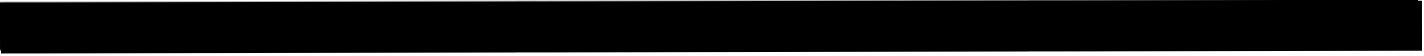 Zastoupený Mgr. Dušanem Michelfeitem, ředitelem územní památkové správy v Praze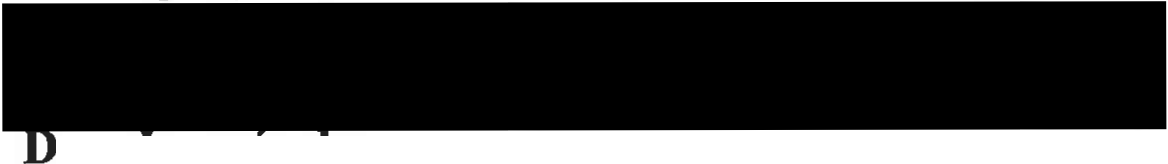 orucovac1 a resa:Národní památkový ústavúzemní památková správa v Praze Sabinova 373/5130 00 Praha 3(dálejen „ Objednatel" na straně jedné)aIng. Vít Mlázovský	„se sídlem Jánský vršek 4/31O, 118 00 Praha 1IČ10180010 DIČ: CZ5704121577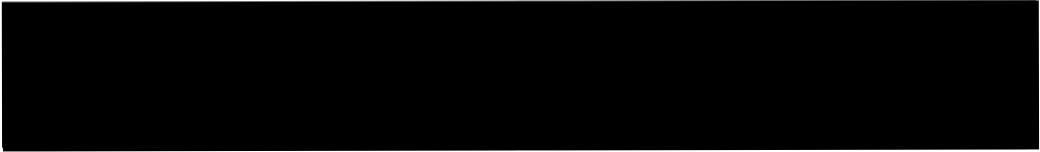 ProhlášeníZhotovitel prohlašuje, že je způsobilý k provedení projektových prací a činnosti autorského dozoru tvořících předmět této smlouvy o dílo.I.Předmět smlouvy1.1. Předmětem této smlouvy je vypracování projektové dokumentace pro Objednatele v rozsahu a za podmínek dohodnutých v této smlouvě a vykonat činnosti (dále též jen "dílo") potřebné pro komplexní realizaci, které jsou podrobně specifikovány v čl. II - Specifikaci předmětu smlouvy pro stavební akci „ SZ Mnichovo Hradiště - obnova ohradních zdí areálu".II.1Smlouva č. NPÚ-ÚPS Praha/	/2014 Specifikace předmětu smlouvyPro realizaci projektu „ SZ Mnichovo Hradiště - obnova ohradních zdí areálu " a za podmínek v této smlouvě uvedených se Zhotovitel zavazuje k vypracování digitálníhozaměření, provedení	průzkumů uvedených v odst. 2.1.2 , projektové dokumentace a výkonu autorského dozoru vztahující se na ohradní zdi areálu státního zámku, ul. V lipách 148, 295 01 Mnichovo Hradiště..Specifikace předmětu smlouvy zahrnuje:1 - Digitální zaměření ohradních zdí celého areálu zámku, včetně všech konstrukcí  se zdmi souvisejících (dva vstupní objekty, oplocení, schodiště, kašna) - geodetické zaměření polohopisu a výškopisu zdí.- Stavebně technický a statický průzkum -provedení 5 sond kopaných a 5 vzorků salinity zdí a omítek za účelem zjištění stavu všech stavebních konstrukcí , zjištění stavu jednotlivých povrchů, zjištění stavu jednotlivých zdí, dvou vstupních objektů, kašny, schodiště, plotové nástavby- Komplexní jednostupňovou projektovou dokumentaci pro provádění stavby dle vyhl. 49912006 Sb., o dokumentaci staveb, ve znění pozdějších předpisů včetně detailního řešení prvků kamenických a kovářských, detailní tvarové návrhy zdí, schodišť, návrhu oplocení na základě konzultace s památkovým dohledem pro vydání stavebního povolení, včetně zajištění stavebního povolení s nabytím právní moci (všech dokladů potřebných k žádosti o stavební povolení).- Soupis prací + oceněný soupis prací dle vyhlášky č.230/2012 Sb.Projektová dokumentace bude projednána v rozpracovanosti na min. 3 jednáních na úrovni minimálně: Zhotovitel, NPÚ ÚPS v Praze (zástupce objednatele), NPÚ památkový garant. Na tomto jednání bude vyhotoven zápis, který bude na místě všemi účastníky odsouhlasen, v případě neodsouhlasení bude uskutečněno náhradní jednání.	V případě odsouhlasení zápisu zhotovitel zapracuje závěry každé konzultace do PD.Vypracování projektové dokumentace pro provádění stavbyZhotovitel je povinen vypracovat dokumentaci pro provádění stavby dle příslušných právních předpisů, zejména pak § 3 a příl. č. 6 vyhlášky 499/2006 Sb., o dokumentaci staveb, ve znění pozdějších předpisů, která stanoví rozsah a obsah projektové dokumentace pro provádění stavby. Tato dokumentace, jež rovněž podléhá schválení Objednatele, bude vypracována do úrovně a podrobnosti jednoznačně určující požadavky na kvalitu a charakteristické vlastnosti stavby (tzn. výkresové znázornění s nutnými detaily v odpovídajícím měřítku a s odpovídajícím textovým popisem požadovaného způsobu a kvality provedení stavby) umožňující řádné provedení stavby a kontrolu jejího provádění. Tato dokumentace bude vyhotovena v rozsahu a struktuře umožňující výběr dodavatele, popř. dodavatelů realizačních prací, tj. bude obsahovat též náležitosti stanovené vyhláškou č. 230/2012 Sb., v aktuálním znění, pro zadávací dokumentaci veřejné zakázky na stavební práce. Dokumentace bude zpracována na takové úrovni, aby bylo zajištěno předkládání vyčerpávajících a jednoznačných nabídek v zadávacím řízení na dodavatele realizačních prací na SZ Mnichovo Hradiště - obnova ohradních zdí areálu (při současném respektování ust. § 44 ZVZ).2Smlouva č. NPÚ-ÚPS Praha/	/2014Při zpracování dokumentace pro provádění stavby bude Zhotovitel implementovat základní pravidla ochrany životního prostředí.Po odsouhlasení dokumentace pro provádění stavby - výběr dodavatele SZ Mnichovo Hradiště - obnova ohradních zdí areálu poskytne Zhotovitel Objednateli přiměřenou součinnost   v průběhu    zadávacího   řízení   na   dodavatele.   Zhotovitel    se   zavazuje k poskytnutí součinnosti při vyřizování žádostí o dodatečné informace dle § 49 ZVZ, budou-li se týkat, byť částečně, dokumentace dle odst. 2.1.3. Pokud bude zhotovitel vyzván objednatelem, součástí autorského dozoru je i posouzení nabídek dodavatelů, včetně kontroly rozpočtů.Autorský dozor stavby (dále jen  „AD'):Předmětem díla je rovněž AD (autorský dozor) při provádění stavby SZ Mnichovo Hradiště - obnova ohradních zdí areálu. Rozsah AD je souhrn všech činností obsahující součinnost při zadávacím řízení na dodavatele dle bodu 2.2.3 a dále činnost při realizaci Projektu SZ Mnichovo Hradiště -obnova ohradních zdí areálu a dle bodu 2.3.1.Zhotovitel bude vykonávat pro Objednatele AD v rozsahu dle požadavku Objednatele a poskytovat mu tzv. projekční podporu spočívající v aktualizaci (dle potřeby), úpravě a případném doplňování dokumentací ve smyslu článků 2.1. a 2.2. vyvolaném novými souvislostmi a objevy a jednat v zájmu Objednatele za účelem zajištění  úspěšné realizace projektu SZ Mnichovo Hradiště - obnova ohradních zdí areálu, a to od činnosti definované v bodě 2.2.3., pokračující během realizace až do úspěšného převzetí díla bez vad a nedodělků (předpoklad konec listopadu 2016); Zhotovitel se zavazuje provádět   aktualizaci,   úpravu   či   doplňování   dokumentace   dle   tohoto   ustanovení v takových termínech, aby předešel zpoždění či přerušení realizace stavby v rámci SZ Mnichovo Hradiště - obnova ohradních zdí areálu. Při výkonu tohoto dozoru je Zhotovitel zejména povinen:ověřovat soulad prováděných prací či dodávaných služeb se schválenou projektovou dokumentací a s vydanými stavebními či jinými povoleními a navrhovat Objednateli opatření v případech, kdy zjistí odchylky od těchto dokumentací,aktivně se účastnit kontrolních dnů stavby (kontrolní dny stavby povede TDS) a dalších jednání  týkajících se souladu realizace projektu SZ Mnichovo Hradiště - obnova ohradních zdí areálu s příslušnou dokumentací, a to v rozsahu alespoň jednou za kalendářní týden,posuzovat návrhy dodavatele/dodavatelů jednotlivých SO na odchylky a změny v průběhu realizace stavby v rámci Projektu SZ Mnichovo Hradiště - obnova ohradních  zdí  areálu, podávat  k nim  stanovisko  a účastnit  se jejich  projednání s Objednatelem.Uvedené činnosti budou prováděny v termínech dohodnutých s Objednatelem.3Smlouva č. NPÚ-ÚPS Praha/	/2014III.Doba a místo plněníMístem plnění dle této smlouvy na projektovou dokumentaci je místo podnikání zhotovitele a pro výkon autorského dozoru bude místem plnění stavba ohradních zdí kolem areálu SZ Mnichovo Hradiště, nebo jiné místo jednání s těmito výkony související. Předání dokumentací zpracovaných Zhotovitelem dle této smlouvy bude provedeno na základě předávacích protokolů podepsaných zástupci obou  smluvních stran.Zhotovitel se zavazuje provést dílo v souladu s níže uvedeným harmonogramem - termín zahájení -po ukončení výběrového řízení a podepsání smlouvy:digitální zaměření včetně všech průzkumů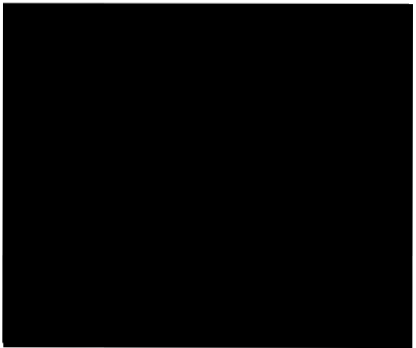 projektová dokumentace dle bodu 2.1.3soupis prací dle bodů 2.1.4zajištění vydání stavebního povolení (včetně všech poplatků)autorský dozorZhotovitel je oprávněn předat dílčí části díla Objednateli i před sjednanými termíny předání a převzetí dílčí části díla.Uvedené termíny jsou platné za předpokladu dodržení  správních  lhůt  dle  správního řádu,  pokud   k prodlení   v plnění   (a  nedodržení   lhůt  dle  správního  řádu)  nedojde z důvodu pochybení či nečinnosti na straně Zhotovitele.IV.Cena a platební podmínkyCena díla byla stanovena na základě nabídky Zhotovitele a činí:Cena bez DPH: DPH:Cena s DPH:495 575,00 Kč104 071,00 Kč599 646,00KčPro jednotlivé  části díla uvedené v čl. II. této smlouvy je cena stovena takto:Digitální zaměření včetně všech průzkumů (zhotovitel si hradí všechny průzkumy)116 500,00KčProjektová dokumentace dle bodu 2.1.3Soupis prací dle bodů 2.1.4Zajištění vydání stavebního povoleníAutorský dozor zahrnuje:157 870,00Kč19 250,00 Kč22 000,00 Kčsoučinnosti při vyřizování žádostí o dodatečné informace dle § 49 ZVZ dle bodu 2.2.3 činnosti dle bodu 2.3.2cena je stanovena jako předpokládána  cena. (-" Kč/1 hod včetně všech nákladů v souvislosti s celkovou  nabídkou   dle.  4.2.1  -  4.2.4,  konečná   cena  za  tuto  činnost  bude  odpovídat4Smlouva č. NPÚ-ÚPS Praha/	/2014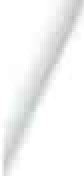 skutečnému počtu vykonaných hodin. Zhotovitel stanoví na základě propočtu celkovou částku na výkon AD (předpokládaný rozsah hodin AD je 380, včetně čiností 2.3.2.).Celkem	179 955,-Kč + DPHCena uvedená v odst. 4.1. této smlouvy je dohodnuta jako nejvýše přípustná po celou dobu platnosti smlouvy a zahrnuje veškerá plnění potřebná  k provedení  díla. Nabídnutou cenu lze měnit pouze z těchto důvodů:v průběhu realizace dojde ke změnám sazeb daně z přidané hodnoty,případné vícepráce  budou řešeny v sou„ ladu se ZVZDojde-li při realizaci díla k jakýmkoliv změnám, doplňkům nebo rozšíření předmětu plnění smlouvy, vyplývajících z odborných znalostí Zhotovitele je Zhotovitel povinen provést soupis těchto změn, doplňků nebo rozšíření (popř. zúžení) rozsahu smlouvy, ocenit je a předložit tento soupis ve lhůtě bez zbytečného odkladu Objednateli. Pokud se na tom smluvní strany dohodnou, budou tyto změny provedeny v souladu se ZVZ a následně o .zjištěných změnách uzavřen písemný dodatek k této smlouvě. Pokud Zhotovitel takto neučiní a/nebo dodatek ke smlouvě nebude uzavřen, má se za to, že práce a dodávky jím realizované byly zahrnuty v ceně díla.V případě, že některé práce a činnosti dle této smlouvy nebudou Objednatelem vyžadovány (méněpráce) a tedy nebudou provedeny, bude cena díla o tyto práce snížena, a to ve výši stanovené v čl. 4.2. této smlouvy pro jednotlivé části  díla  a následně o zjištěných změnách uzavřen písemný dodatek k této smlouvě.Platby za realizaci díla budou hrazeny na základě faktur vystavených Zhotovitelem, a to vždy po provedení a řádném předání jednotlivých částí díla dle čl. -3.2. této smlouvy, nedohodnou-li se smluvní strany jinak. V případě vydání stavebního povolení je předpokladem vystavení faktur vydání příslušných pravomocných povolení věcně a místně příslušnými orgány veřejné správy.Autorský dozor bude účtován odděleně od ostatních prací a činností v závislosti na vyhlášení zadávacího  řízení na zhotovitele stavby a na postupu stavby. Toto účtování bude prováděno vždy za ucelené kalendářní čtvrtletí. Přílohou  faktury bude Objednatelem odsouhlasený přehled hodin a soupis provedených prací. Bez této přílohy, resp. v případě nevyznačení souhlasu Objednatele na této příloze, nebude faktura objednatelem  proplacena.Splatnost všech faktur je 30 dnů ode dne jejího doručení do sídla Objednatele. Fakturovaná částka bude považována za uhrazenou dnem odepsání částky z účtu Objednatele.Každá faktura musí splňovat všechny náležitosti daňového dokladu ve smyslu platných právních předpisů ČR, zejména zákona č. 234/2004 Sb., o dani z přidané hodnoty, ve znění pozdějších předpisů, a musí obsahovat ve vztahu k plnění věcně správné údaje. Objednatel je oprávněn do 15 dnů od doručení (i opakovaně) vrátit Zhotoviteli fakturu, která neobsahuje některou náležitost, nebo má jiné závady v obsahu. Ve vráceném dokladu musí vyznačit důvod vrácení. Nová lhůta splatnosti začne plynout dnem doručení opravené faktury Objednateli.sSmlouva č. NPÚ-ÚPS Praha/	/20144.1O. Zálohové platby se nesjednávají.Objednatel je oprávněn pozastavit úhradu kterékoliv platby ve prospěch Zhotovitele, pokud je Zhotovitel v prodlení s plněním jakéhokoliv závazku  vůči  Objednateli podle této smlouvy.. Zhotovitel  prohlašuje, že ke dni podpisu smlouvy není nespolehlivým plátcem DPH ve smyslu § 106a zákona č. 235/2004 Sb., o dani z přidané hodnoty, ve znění  pozdějších předpisů ,  a  není  veden  v  registru   nespolehlivých   plátců   DPH.   Zhotovitel dále prohlašuje, že souhlasí s tím, aby v případě jeho vedení v registru nespolehlivých plátců DPH byla Objednatelem odváděna DPH přímo správci daně.Zhotovitel se zavazuje, že v případ pokud se stane nespolehlivým plátce daně, bude nejpozději do 5 kalendářních dnů ode dne, kdy tato skutečnost nastala, o ní Objednatele informovat. „Informováním" se rozumí den, kdy Objednatel předmětnou informaci prokazatelně  obdržel.Zhotovitel bere na vědomí, že Objednatel : Národní památkový ústav, se sídlem Valdštejnské nám. 3, 118 01 Praha 1, IČ 75032333 v souladu se zákonem č. 235/2004 Sb., o dani z přidané hodnoty, ve znění pozdějších předpisů (dále jen „zákon"), je plátcem daně z přidané hodnoty. Státní příspěvková organizace se  při  výkonu působnosti v oblasti veřejné zprávy dle § 5 odst. 3 zákona nepovažuje za osobu povinnou k dani. Nemůže uplatňovat odpočet DPH dle § 72 a násl. zákona.Zhotovitel bere na vědomí, že Objednatel není v okamžiku podpisu smlouvy schopen zajistit finanční plnění vyplývající ze smlouvy na celý sjednaný  objem  (  AD projektanta) . Toto  finanční  plnění  je  závislé  na  toku  peněz  ze  státního  rozpočtu. V případě, že Objednateli příslušné finanční prostředky nebudou v dalších letech přiděleny vůbec či jen v omezeném rozsahu, zavazuje se Zhotovitel na základě výzvy Objednatele jednat o úpravě smlouvy,  zejména rozsahu plnění pro jednotlivé části a termínu dokončení díla tak, aby znění smlouvy odpovídalo finančním možnostem Objednatele v roce 2014 či letech následujících.v.Podnúnky provádění dílaZhotovitel   se   zavazuje   provádět   dílo   s vynaložením   odb?mé   pece   a   v souladu s ustanoveními této smlouvy tak, aby byla zajištěna úspěšná realizace projektu SZ Mnichovo Hradiště - obnova ohradních zdí areálu. Zhotovitel se zavazuje respektovat všechny dílem dotčené obecně platné předpisy a normy, závazné i doporučené, zejm. provádět dílo v souladu s platnými zákony a podzákonnými právními předpisy České republiky, a v souladu s normami ČSN, EN a obecně závaznými a doporučenými předpisy a metodikami.Zhotovitel se bude při provádění díla řídit pokyny Objednatele. Zhotovitel je povinen upozornit Objednatele bez zbytečného odkladu na nevhodnou povahu  věcí převzatých od Objednatele nebo pokynů daných mu Objednatelem k provádění díla.Zhotovitel zajišťuje provedení díla svými pracovníky nebo třetími osobami, kteří mají příslušnou   kvalifikaci   a  oprávnění.  Při  provádění   díla  třetí  osobou  má  Zhotovitel6Smlouva č. NPÚ-ÚPS Praha/	/2014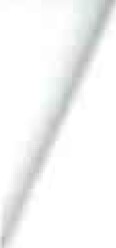 odpovědnost, jako by dílo prováděl sám. Na žádost Objednatele je Zhotovitel povinen předložit Objednateli doklady prokazující  příslušnou kvalifikaci a zkušenosti osob provádějící dílo. V případě nedoložení požadovaných dokladů či pochybností Objednatele o doložené kvalifikaci je Qbjednatel oprávněn jednotlivé subdodavatele odmítnout či požadovat jejich výměnu. Nedodržení tohoto postupu se považuje za podstatné porušení smlouvy o dílo, čímž vzniká Objednateli právo na odstoupení od smlouvy o dílo.Zhotovitel koordinuje činnost svých subdodavatelů tak, aby se minimalizovalo riziko nedodržení termínů nebo vzniku vad či nekvalitního díla, popř. vad při distribuci dokumentace, a to jak ve fázi přípravy projektové dokumentace, tak i ve fázi realizační.Zhotovitel v roli autorského dozoru je povinen při zhotovování díla spolupracovat se zástupci Objednatele a s technickými dozory stavby.Pokud za doby trvání této smlouvy vyvstane ze strany dotčeného orgánu či osoby příslušné k vydání dokumentů souvisejících se stavebním řízením, nebo ze strany jiných orgánů či osob (např. správců sítí) či účastníků stavebního řízení, nebo na základě nálezů v průběhu výstavby, požadavek na změny či úpravy v dokumentaci dle této smlouvy, zavazuje se Zhotovitel ji provést bez zbytečného odkladu sám bez nároku na dodatečnou odměnu či úhradu nákladů.Pro výkony a činnosti tvořící jednotlivé části díla platí popis výkonů a výkonových fází dle„Výkonového a honorářového řádu ČKA" ve znění platném ke dni podpisu této smlouvy.VI.Práva a povinnosti smluvních stranObjednatel:je povinen předat zhotoviteli protokolárně podklady související s předmětem této smlouvy, které má k dispozici,je povinen poskytnout zhotoviteli nezbytnou součinnost při provádění díla,je oprávněn kontrolovat provádění díla a zjistí-li, že zhotovitel provádí dílo v rozporu se svými povinnostmi, je oprávněn žádat po zhotoviteli řádné odstranění vad vzniklých nesprávným prováděním díla,je povinen zhotovitelem řádně nabídnuté bezvadné dílo převzít 1 vyhotovit protokol o převzetí díla a zaplatit cenu díla dle podmínek stanovených touto smlouvou.Zhotovitel:je povinen provést dílo (či zajistit jeho provedení subdodavateli) dle podmínek sjednaných touto smlouvou řádně a včas, bez zbytečného odkladu sdělit objednateli skutečnosti, které by mohly ohrozit průběh plnění,je povinen zajistit si na vlastní náklady podklady potřebné pro zhotovení díla, které mu nebyly předány objednatelem, neboť je tento nemá k dispozici,veškeré změny výchozích podmínek, které by vedly ke zvýšení nákladů, je povinen bezodkladně sdělit objednateli, zvýšení ceny v důsledku uvedených skutečností je možné až po předchozím odsouhlasení změn a navýšení ceny oběma smluvními stranami,je povinen umožnit objednateli provádění průběžných kontrol postupu prací,7Smlouva č. NPÚ-ÚPS Praha/	/2014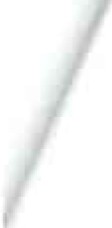 je povinen zajistit provedení díla v souladu s platnými právními předpisy, zejména se zák. č. 183/2006 Sb., o územním plánování a stavebním řádu, v platném znění, s jeho prováděcími předpisy a ČSN, zajistit veškerá stanoviska a souhlasy dotčených orgánů státní a veřejné správy,je povinen zajistit, aby nedocházelo {;- průběhu provádění díla k poškozování majetku objednatele v souvislosti s prováděnými pracemi,je povinen vyzvat zástupce objednatele v sedmidenním předstihu k převzetí hotového díla, řádně a včas hotové dílo objednateli předat a po jeho řádném převzetí objednatelem (bez vad a nedodělků) fakturovat dohodnutou cenu,je povinen v souvislosti s touto smlouvou sjednat pojištění odpovědnosti za škodu a pojištění odpovědnosti z výkonu povolání v souladu s čl. VIII. této smlouvy.•Obě smluvní strany se zavazují, že budou v průběhu provádění díla spolupracovat tak,aby bylo úspěšně realizováno. Zejména se zavazují vzájemně se bezodkladně informovat o všech skutečnostech, které by mohly ohrozit realizaci díla a podle svých možností a sil účinně spolupracovat na odstranění všech vzniklých překážek.VII.Splnění dílaVeškerá dokumentace dle čl. II. této smlouvy bude Objednateli předána v termínech stanovených v této smlouvě v rámci dohodnuté ceny díla, a to v níže uvedeném počtu výtisků/kusů pro jednotlivé SO):digitální zaměření včetně všech průzkumů dle bodu 2.1.1. a 2.1.2.	2 výtisky + 2 CDprojektová dokumentace dle bodů 2.1.3.	9 výtisků + 2CDsoupis prací + kontrolní rozpočet nákladů dle bodu 2.1.4.	2 výtisků + 2CDDokumentace v elektronické podobě bude zpracována ve formátech: editovatelný formát dwg a formát pdf, formát doc(x) a formát xls(x)). Případné další požadované výtisky projektové dokumentace nad rámec smlouvy budou oceněny individuální kalkulací.Nebezpečí škody na každé dílčí části díla dle výše uvedeného odst. 7.1. (dále jen „dílčí části díla") a vlastnické právo každé dílčí části díla přechází na Objednatele okamžikem předání a převzetí Objednatelem.O předání každé dílčí části předmětu díla Objednateli bude pořízen zápis o předání a převzetí díla podepsaný oběma smluvními stranami, ve kterém se mimo jiné uvede i soupis vad a nedodělků, pokud je dílčí část díla obsahuje a termín jejich odstranění. Pokud bude dílo předáno bez vad a nedodělků, jedná se o řádné předání. Dílčí části díla mají vady, pokud jejich provedení neodpovídá požadavkům uvedeným v této smlouvě, příslušným ČSN nebo jiné dokumentaci, vztahující se k provedení díla. Dílčí části díla mají nedodělky, pokud nejsou provedeny v rozsahu dle této smlouvy o dílo. Pokud nedojde ke splnění závazku Zhotovitele provést dílčí část díla řádně, . Zhotovitel se dostává do prodlení a Objednatel je oprávněn odmítnout převzetí takovéto dílčí části díla a zaplacení ceny za příslušnou dílčí část.8Smlouva č. NPÚ-ÚPS Praha/	/2014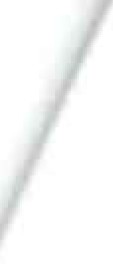 Zjištěné vady je Zhotovitel povinen odstranit do 15 kalendářních dnů od jejich oznámení, nebo ve lhůtě přiměřené oboustranně dohodnuté. Neodstraní-li Zhotovitel vady dílčí části díla v této lhůtě, má Objednatel zejména právo požadovat slevu z ceny díla, náhradu škody, smluvní pokutu, ,či odstoupit od této smlouvy.V případě, že Objednatel uplatní nárok na odstranění vady dílčí části díla, má se za to, že vada existuje, není-li Zhotovitelem prokázán opak. Zhotovitel je povinen odstranit reklamovanou vadu bez ohledu na to, zda reklamaci Objednatele uznává jako oprávněnou či nikoli. Bude-li následně prokázáno (důkazní břemeno nese výlučně Zhotovitel), že reklamace byla neoprávněná, zaplatí Objednatel Zhotoviteli náklady vynaložené na odstranění neoprávněně uplatněné a Zhotovitelem opravené závady, a to v cenách a postupem určeným ve ,Výkonovém a honorářovém řádu ČKA" ve znění platném ke dni podpisu této smlouvy.Nároky z odpovědnosti za vady se nedotýkají nároků na náhradu škody nebo na smluvní pokutu.VIII.Odpovědnost za škodu, pojištěníZhotovitel odpovídá Objednateli za škody jakéhokoliv druhu způsobené, ať přímo nebo nepřímo, v důsledku porušení závazků z této smlouvy, technických norem  a/nebo právních předpisů. Zhotovitel odpovídá Objednateli i za škodu způsobenou zaměstnanci Zhotovitele, subdodavateli či osobami jinak spolupracujícími se Zhotovitelem na plnění závazků dle této smlouvy.Výslovně se sjednává, že Zhotovitel nese odpovědnost i za škodu vzniklou Objednateli ve formě nákladů  na vícepráce v případě,  že tyto víéepráce  vznikly na základě chyb v Zhotovitelem zpracované dokumentaci, resp. dokumentacích, popř. jejich neúplným zpracováním . Tuto škodu se Zhotovitel zavazuje Objednateli nahradit, přičemž Zhotovitel tímto výslovně prohlašuje, že si je vědom skutečnosti, že výše takové případné škody může přesáhnout sjednanou cenu díla dle čl. 4.1. této smlouvy, toto riziko Zhotovitel akceptuje bez jakýchkoli výhrad.Zhotovitel se zavazuje v souvislosti s touto smlouvou sjednat pojištění odpovědnosti za škodu a pojištění odpovědnosti při výkonu své podnikatelské činnosti. Platnost takovéto pojistné smlouvy bude Zhotovitel udržovat po dobu zhotovování díla a též po celou dobu výkonu AD při realizaci stavby, na kterou byla 'zpracována projektová dokumentace zhotovitelem. Zhotovitel je povinen předložit objednateli na základě jeho žádosti kopii pojistné smlouvy.Nezajistí-li Zhotovitel nepřetržité trvání pojištění v rozsahu uvedeném v tomto článku, bude  Objednatel  oprávněn  uzavřít  a  udržovat  toto  pojištění  sám.  Náklady  vzniklé v souvislosti s takovým  pojištěním bude Objednateli hradit Zhotovitel podle účtů Objednatele nebo je Objednatel odečte z plateb splatných Zhotoviteli dle této smlouvy.9Smlouva č. NPÚ-ÚPS Praha/	/2014IX.Smluvní pokuty9.1 . Při nesplnění jakéhokoliv termínu uvedeného v čl. 3.2. této smlouvy je Objednatel oprávněn uplatnit vůči Zhotoviteli smluvní pokutu ve výši 0,5% z ceny díla za každý i započatý den prodlení s předání příslušné části díla.Při nesplnění termínu pro odstranění vad a nedodělků, jakož i pro odstranění záručních vad, je  Objednatel  oprávněn  uplatnit  vůči  Zhotoviteli  smluvní  pokutu  ve  výši  0,5% z ceny díla za každý i započatý den prodlení se splněním každé jednotlivé zajišťované povinnosti až do jejího úplného a řádného splnění, a to i opakovaně.Při nesplnění  nebo opožděném  splnění povinnosti  upravené v čl. 4.13. této smlouvy se sjednává pro Zhotovitele smluvní pokuta v částce 80.000,- Kč.Při vadném plnění zhotovitele, za každou reklamovanou vadu dodané projektové dokumentace, která zvyšuje cenu stavebních prací, je objednatel oprávněn uplatnit vůči Zhotoviteli smluvní pokutu ve výši 10% ceny těchto víceprací. Smluvní pokuta bude platit i v případě odstranění vady do 15 dnů od doručení reklamace.Smluvní  pokuta je  splatná  ve  lhůtě  14 dnů  po  obdržení  daňového  dokladu  (faktury s vyčíslením částky smluvní pokuty). Uhrazením smluvní pokuty nezaniká povinnost žádné ze smluvních stran a ani se nedotýká nároku na náhradu škody oprávněné smluvní strany převyšující smluvní pokutu.X.Autorské právoDokumentace zpracována podle této smlouvy, jakož i její jednotlivé části, jsou autorským dílem ve smyslu § 2 zák. č. 121/2000  Sb., autorského  zákona  v platném znění. Zhotovitel prohlašuje, že je osobou oprávněnou poskytnout licenci  k výkonu práva užít dokumentaci zpracovanou dle této smlouvy způsobem a za podmínek níže uvedených a ručí Objednateli za škodu způsobenou nepravdivostí tohoto prohlášení.Jakékoli dílo vytvořené v rámci plnění dle této smlouvy nebo na jejím základě je dílem vytvořeným na objednávku Objednatele. Veškerá majetková autorská práva k dílu vytvořenému v rámci plnění dle této smlouvy nebo na jejím základě bude svým jménem a na svůj účet vykonávat Objednatel zejména ve smyslu ustanovení § 58 odst. 7, § 59 odst. 2 nebo § 61 odst. 1 zákona č. 121/2000 Sb., o práw autorském, o právech souvisejících s právem autorským a o změně některých zákonů (autorský zákon),  ve znění pozdějších předpisů (dále jen „autorský zákon").V případě, že Objednatel podle § 58 odst. 7, § 59 odst. 2 nebo § 61 odst. 1 autorského zákona  nebude  oprávněn  vykonávat  majetková  autorská  práva  k dílu  vytvořenému v rámci plnění dle této smlouvy nebo na jejím základě, je Zhotovitel  povinen bezodkladně po vytvoření autorského díla získat od autorů souhlas s postoupením práva vykonávat majetková práva k dílu podle autorského zákona ze strany Zhotovitele na Objednatele a toto právo výkonu autorových majetkových práv k dílu na Objednatele bezplatně postoupit. Současně je Zhotovitel povinen obstarat souhlas autorů k tomu, aby byl Objednatel oprávněn výkon majetkových práv k dílu dále převádět na třetí osoby a dílo jakkoli  měnit nebo do něj jinak  zasahovat. Zhotovitel  ani jeho  pracovníci  nemají10Smlouva č. NPÚ-ÚPS Praha/	/2014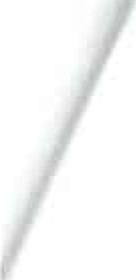 bez výslovného předchozího souhlasu Objednatele právo s dílem dále nakládat, zejména udělovat třetím osobám právo k jejich užití či převádět na třetí osoby právo výkonu majetkových práv k dílu. Objednatel má právo dílo vytvořené v rámci plnění dle této smlouvy nebo na jejím základě užívat .bez omezení a dále ho rozvíjet a měnit.Pro případ, kdy Objednatel nezíská k výsledkům činnosti Zhotovitele v rámci plnění dle této smlouvy nebo na jejím základě, které jsou autorskými díly či jsou chráněny jako autorská díla, majetková práva ve smyslu předchozího bodu této smlouvy ani na něj nebudou postoupena, Zhotovitel tímto uděluje Objednateli do doby získání takových práv výhradní licenci k výkonu práva dílo užít v původní nebo jinak změněné podobě v neomezeném rozsahu všemi známými způsoby užití, a to na celou dobu trvání autorských majetkových práv k dílu pro celosvětové užití. Objednatel je zejména oprávněn dílo nebo jeho části užívat, upravovat, doplňovat či jinak měnit, užívat jen z části, sám nebo prostřednictvím třetí osoby dílo nebo jeho část spojovat sjinými díly, zařazovat dílo nebo jeho části do jiných děl a v této podobě dílo užívat. Pro případ, že by Objednatel nebyl oprávněn k užití díla v daném rozsahu, zavazuje se Zhotovitel bezodkladně získat svolení autorů díla k jakékoli změně nebo jinému zásahu do jejich díla.Zhotovitel prohlašuje, že Objednatel je oprávněn poskytnout oprávnění tvořící součást licence zcela nebo z části třetí osobě (podlicence), jakož i licenci postoupit třetí osobě, za účelem  čehož se Zhotovitel zavazuje zajistit souhlas autorů díla s takovým postoupením. Objednatel není povinen licenci využít.Dojde-li k odstoupení od smlouvy dle čl. XI. této smlouvy platí, že Objednateli přísluší práva ve výše uvedeném rozsahu a s výše uvedeným obsahem k veškeré dokumentaci (ať již rozpracované, návrhu či schválené) předané zhotovitelem do okamžiku účinnosti odstoupení.XI.Odstoupení od smlouvy11.1.0bjednatel je oprávněn od smlouvy jednostranně odstoupit v případě, kdy ze strany zhotovitele dojde při realizaci předmětu této smlouvy k opakovanému porušení povinností zhotovitele uvedených v čl. VI odst. 6.2. této smlouvy či k předem neprojednané změně oproti zadání objednatele a nabídce "zhotovitele. Odstoupení nabývá účinnosti dnem jeho doručení zhotoviteli.Případným odstoupením od smlouvy zůstávají nedotčena práva Objednatele z odpovědnosti Zhotovitele za vady a záruky (článek VII. smlouvy), práva na smluvní pokutu (článek IX. smlouvy) a práva na náhradu škody a pojištění (článek VIII. smlouvy), jakož i práva s těmito související.V případě odstoupení od této smlouvy je Zhotovitel povinen bez zbytečného odkladu předat objednali veškerou do té doby zpracovanou dokumentaci (ať již v rozpracované podobě, v podobě návrhu či schválené dokumentace); Objednatel je oprávněn pokračovat při plnění závazků Zhotovitele podle této smlouvy prostřednictvím jiného11Smlouva č. NPÚ-ÚPS Praha/	/2014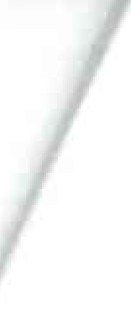 dodavatele za využití veškeré do té doby předané dokumentace či její části (ať již v rozpracované podobě, v podobě návrhu či schválené dokumentace).11.4.V případě  odstoupení  se  Objednatel  zavazuje  zaplatit  Zhotoviteli  poměrnou  část z odměny za činnost Zhotovitele pťovedenou do doby doručení odstoupení, kterou stanoví nezávislý soudní znalec dle výběru Objednatele.Smluvní strany sjednaly, že prodlení Objednatele s úhradou jednotlivých faktur nebudou považovat za podstatné porušení smlouvy.XII. Ostatní ujednáníZhotovitel bere na vědomí, že dílo je součástí projektu  „SZ Mnichovo Hradiště - obnova ohradních zdí areálu " a je povinen umožnit výkon kontroly projektu všem k tomu  oprávněným	subjektům,   zejm. pověřeným	osobám poskytovatele	dotace (Ministerstvo kultury ČR), Ministerstva financí ČR, Nejvyššího kontrolního úřadu ČR a dalším oprávněným	orgánům	státní  správy;  Zhotovitel	se  zavazuje  poskytovat Objednateli plnou součinnost k plnění výše uvedených povinností Objednatele.Zhotovitel není oprávněn postoupit svoje práva, povinnosti a závazky vyplývající z této smlouvy třetí osobě nebo jiným osobám bez předchozího písemného souhlasu Objednatele.Zhotovitel je podle ustanovení § 2 písm. e) zákona č. 320/2001 Sb., o finanční kontrole ve veřejné správě a o změně některých zákonů (záko!1 o finanční kontrole), ve znění pozdějších předpisů, osobou povinnou spolupůsobit při výkonu finanční kontroly prováděné v souvislosti s úhradou zboží a služeb z veřejných vydajů nebo z veřejné finanční podpory.Smluvní strany jsou povinny uchovávat veškerou dokumentaci související s realizací této smlouvy, včetně účetních dokladů, po dobu deset let od zániku závazků vyplývajících ze smlouvy, minimálně však do konce ro      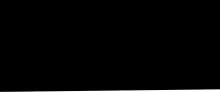 XIII.Závěrečná  ustanoveníPrávní vztahy touto smlouvou neupravené se řídí příslušnými ustanoveními občanského zákoníku, ve znění pozdějších předpisů.Smlouvu lze měnit pouze písemnými dodatky, podepsanými oprávněnými zástupci obou smluvních stran. Jiné zápisy, protokoly apod. se za změnu smlouvy nepovažují. Jakákoliv ústní ujednání při provádění díla, která nejsou písemně potvrzena oprávněnými zástupci obou smluvních stran, jsou právně neúčinná.13. 3 Veškeré doklady předávané Objednateli budou v českém jazyce.Pro případ, že některé ustanovení této smlouvy je neplatné, neúčinné nebo neproveditelné nebo se takovým stane, není tím v ostatním dotčena platnost, účinnost nebo proveditelnost smlouvy; strany nahradí neplatná neúčinná nebo neproveditelná12Smlouva č. NPÚ-ÚPS Praha/	/2014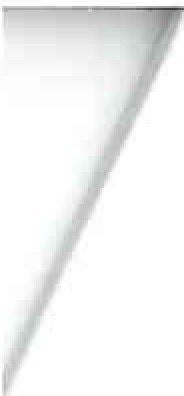 ustanovení takovými platnými účinnými nebo proveditelnými ustanoveními, která se nejvíce blíží účelu neplatných, neúčinných nebo neproveditelných ustanovení.Tato smlouva je vyhotovena ve 2 vyhotoveních s platností originálu, přičemž každé z vyhotovení  obsahuje  i  úplný  soubór  příloh.  Každá  smluvní  strana  obdržela  po  1 vyhotovení.Smluvní strany prohlašují, že si smlouvu včetně jejích příloh přečetly. Smlouva je pro obě smluvní strany určitá a srozumitelná. S jejím textem souhlasí, uzavřely jí podle své pravé  a  svobodné  vůle  prosté  omylů,  nikoliv  v tísni  či  za  nápadně  nevýhodnýchpodmínek. Na důkaz toho připojují zástupci obou smluvních stran své vlastnoruční podpisy.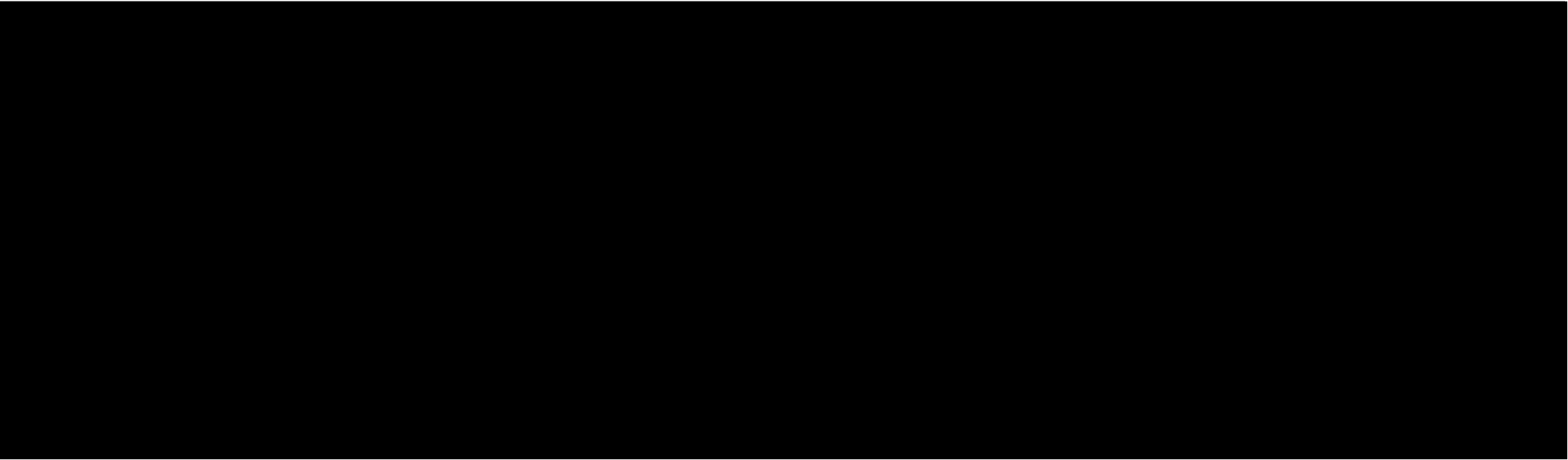 13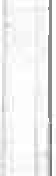 Příloha č.1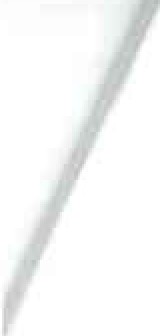 Smlouva č. NPÚ-ÚPS Praha/	/2014Osoby pověřené  zhotovitelem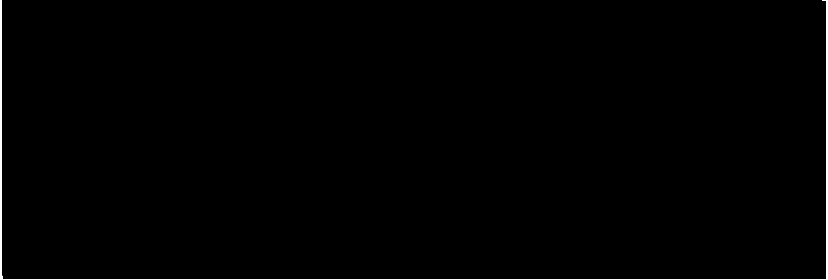 „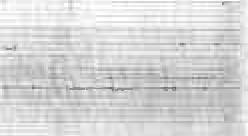 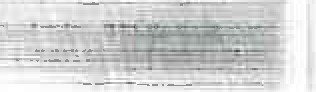 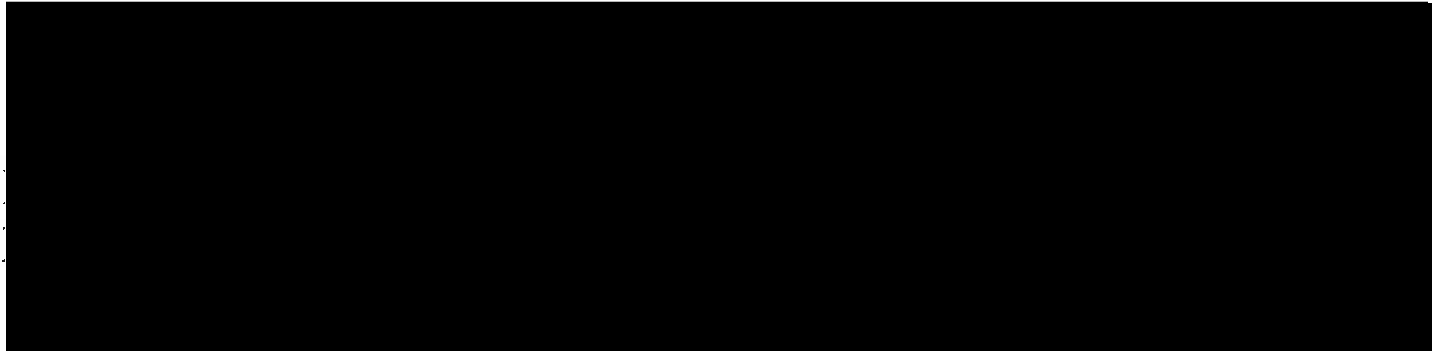 :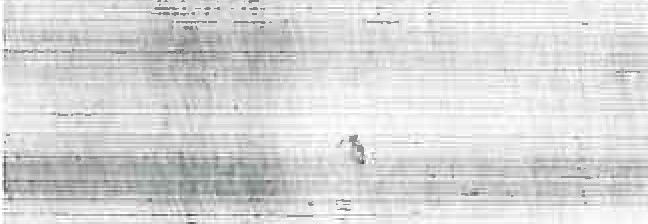 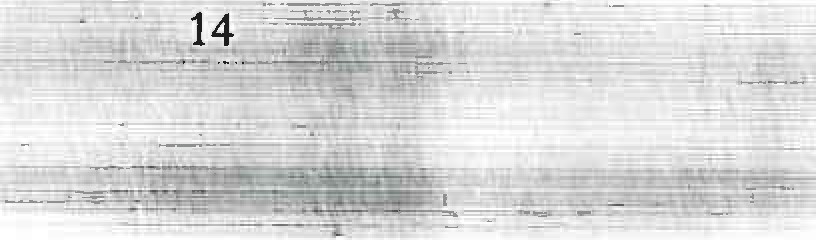 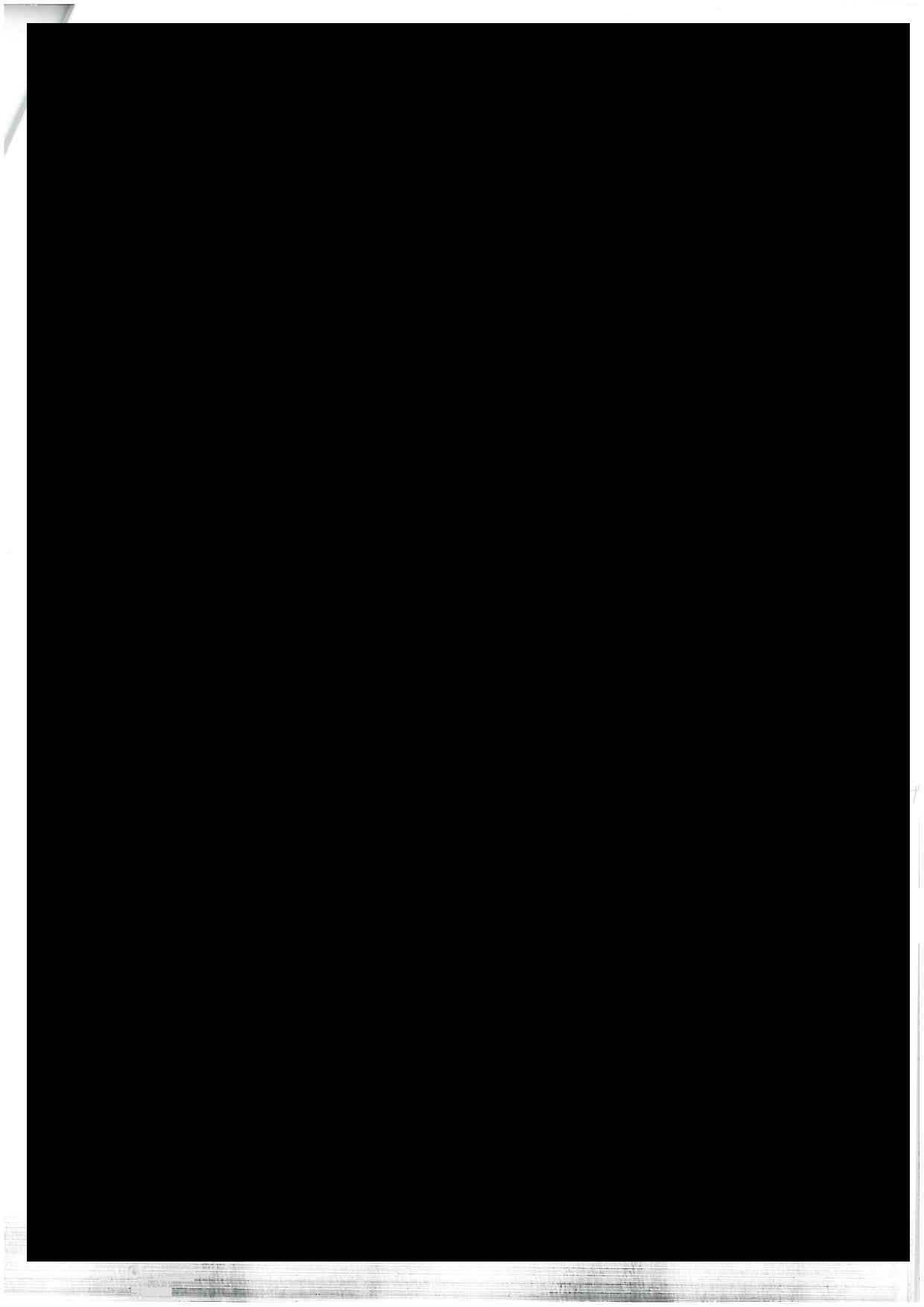 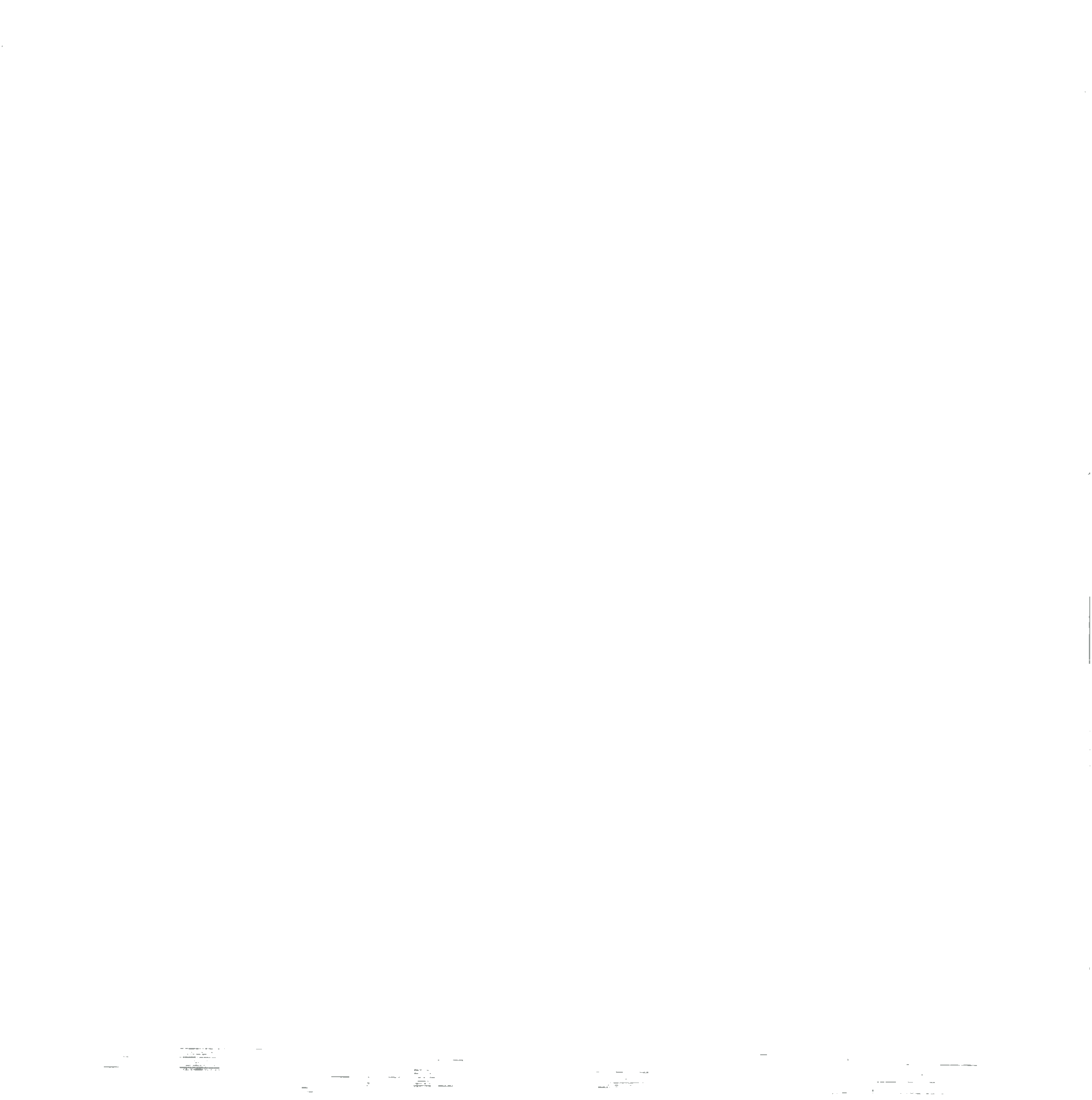 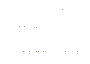 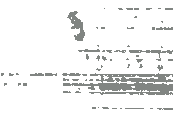 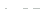 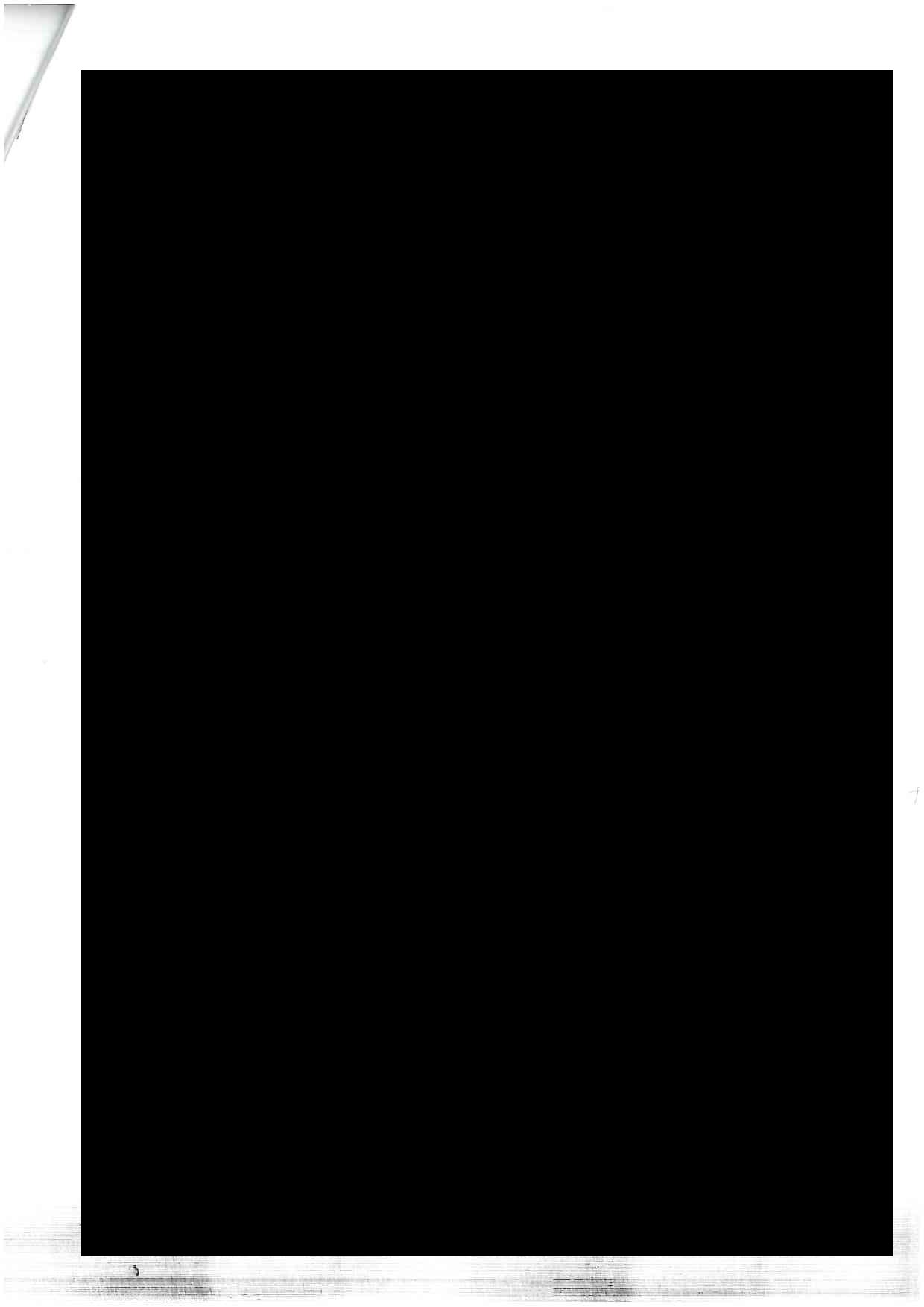 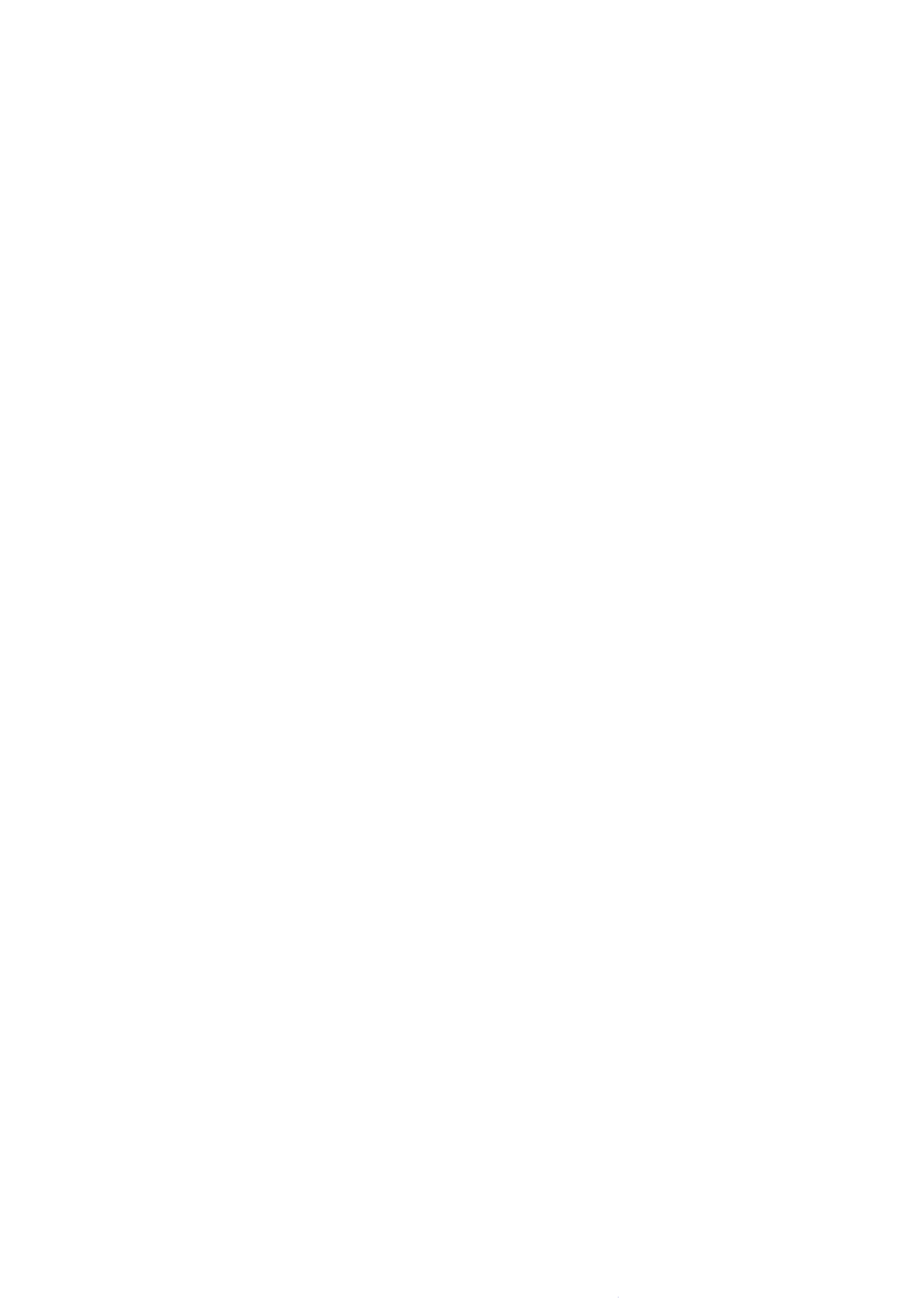 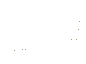 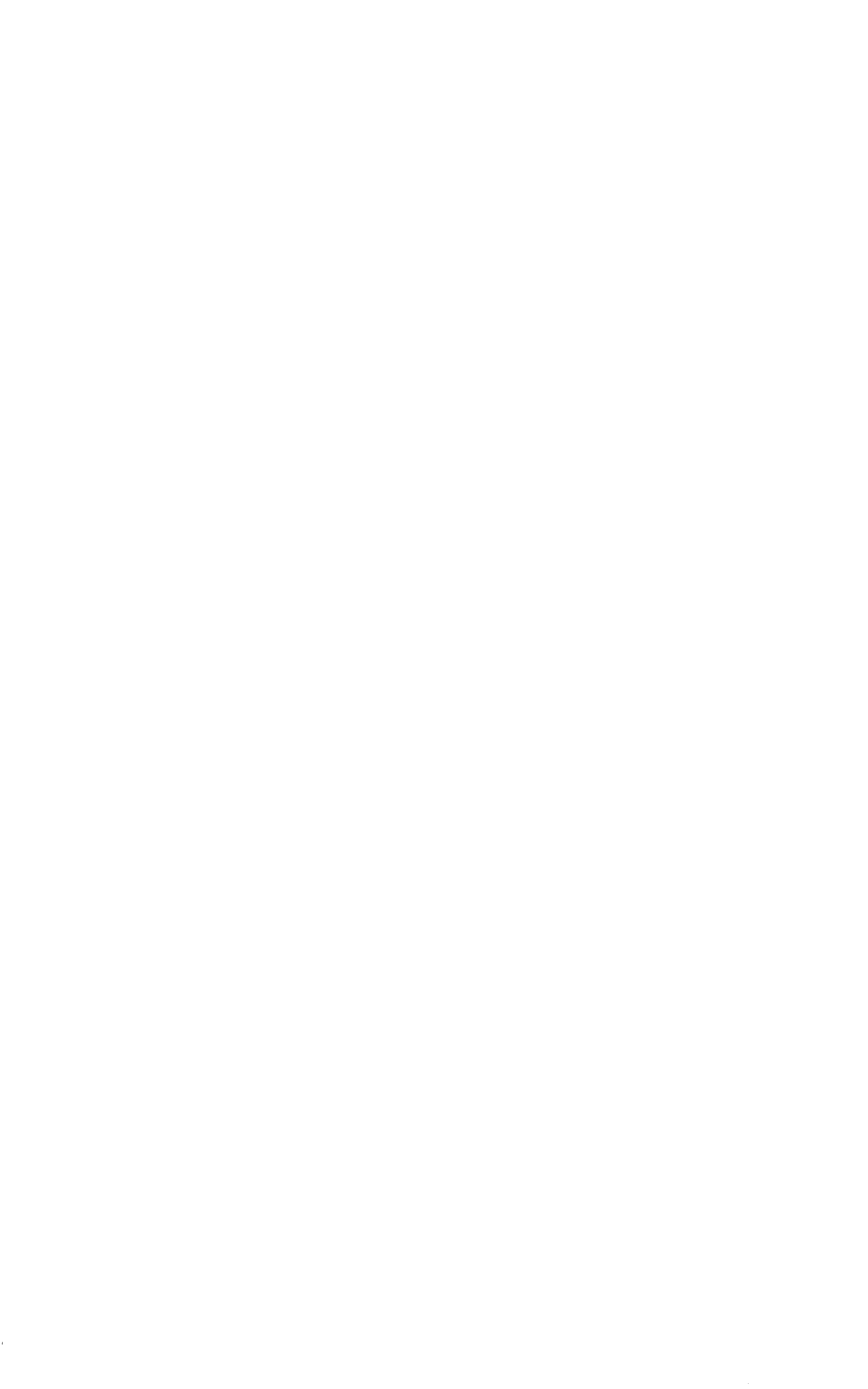 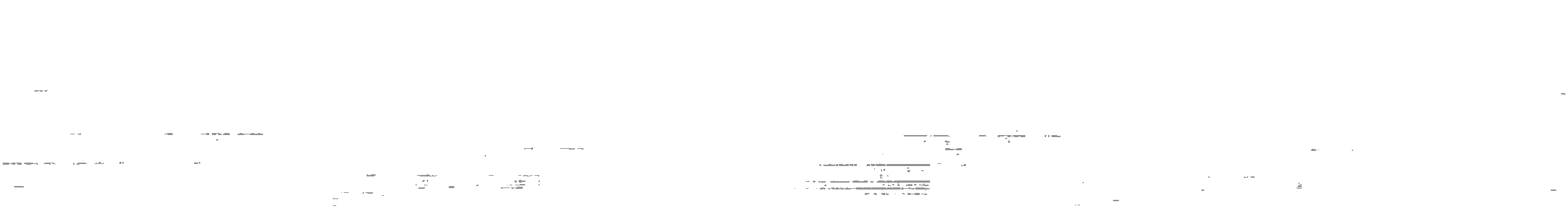 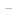 'áťod·--i -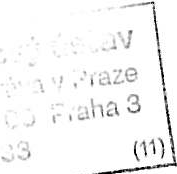 Smlouva č. NPÚ-ÚPS Praha/2009Hl:H0005 -1 /2014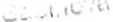 1	-DOID TEK Č.1KE SMLOUVĚ  O DÍLO NPÚ -ÚPS PRAHA/2009H1140005 /2014uzavřená dle příslušných ustanoveni občanského zákoníkuSmluvní strany:Národní památkový ústavse sídlem Valdštejnské nám. 162/3 118 01 Praha 1 -Malá StranaIČO: 75032333          DIČ:   CZ 75032333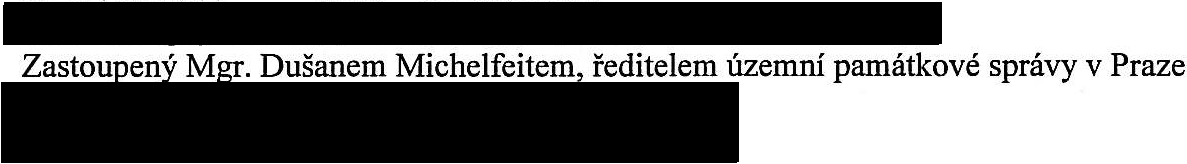 Doručovací adresa:Národní památkový ústavúzemní památková správa v Praze Sabinova 373/5130 00 Praha 3(dálejen „ Objednatel" na straně jedné)aIng.Vít Mlázovskýse sídlem Jánský vršek 4/31O, 118 00 Praha 1 IČ10180010 DIČ: CZ5704121577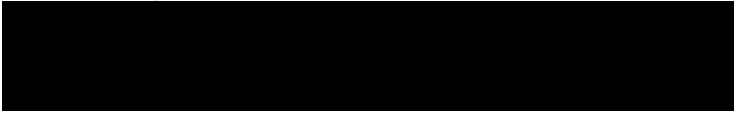 ProhlášeníZhotovitel prohlašuje, že je způsobilý k provedení projektových prací a činnosti autorského dozoru tvořících předmět této smlouvy o dílo.I.Předmět dodatkuPředmětem dodatku k SoD je rozdělení projektové dokumentace dle bodu 2.1.3 a 2.1.4 z SoD na 1. a 2. etapu, z důvodu získání dotace na část ohradní zdi - 1. etapa, která byla poškozena přívalovými dešti-I. etapa zahrnuje odvodnění úseku 2, odvodnění a opravu úseků 3-8, 1O,	2 e zpracován v PD ve 2. etapě.1. etapa realizace akce bude finacována ze státního rozpočtu ČR z projektu ISPROFIN - SMVS - 134V611200001 l , NPÚ, SZ Mnichovo Hradiště - oprava ohradní zdi areálu zámku po přívalových deštích, na který byla vydána registrace a rozhodnut 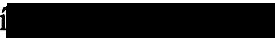 1Smlouva č. NPÚ-ÚPS Praba/2009Hlll0005-1	/2014Z důvodu rozdělení bude PD odevzdána jako dvě dokumentace, na 2. etapu bude zajištěno samostatné stavební povolení. Z tohoto důvodu sejedná o vícepráce -zajištění stavebního povolení.. II.Specifikace předmětu dodatkuPro  realizaci  projektu  „ SZ Mnichovo  Hradiště - obnova  ohradních  zdí areálu  " a za podmínek v této smlouvě uvedených  se Zhotovitel  zavazuje k vypracování	projektové dokumentace  a výkonu  autorského  dozoru  vztahující  se na ohradní zdi  areálu státního zámku, ul. V lipách 148, 295 01 Mnichovo Hradiště dle následující specifikace rozdělené na  dvě etapy: 1. etapa zahrnuje  odvodnění úseku 2, odvodnění a oprava úseků 3-8  10  12 13. Zbytek bude zpracován v PD ve 2. etapě na základě nabídky zhotovitele  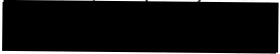 která je nedílnou součástí tohoto dodatku.Pro 2. etapu platí stejné podmínky z SoD.III.Doba a místo plněníZhotovitel se zavazuje provést dílo v souladu s níže uvedeným harmonogramem: Na 1. etapuprojektová dokumentace dle bodu 2.1.3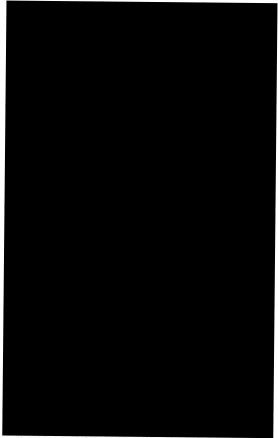 soupis prací dle bodů 2.1.4zajištění vydání stavebního povolení (včetně všech poplatků)autorský dozor Na 2. etapuprojektová dokumentace dle bodu 2.1.3soupis prací dle bodů 2.1.4zajištění vydání stavebního povolení (včetně všech poplatků)autorský dozorZhotovitel je oprávněn předat dílčí části díla Objednateli i před sjednanými termíny předání a převzetí dílčí části díla.Uvedené termíny jsou platné za předpokladu dodržení správních lhůt dle správního řádu, pokud k prodlení v plnění (a nedodržení lhůt dle správního řádu k vydání SP) nedojde z důvodu pochybení či nečinnosti na straně Zhotovitele.2Smlouva č. NPÚ-ÚPS Praha/2009H1110005-1  /2014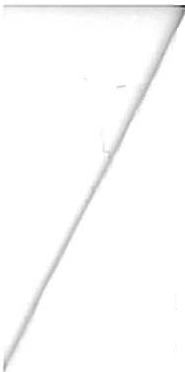 IV.Cena a platební podmínkyCena díla byla stanovena na základě nabídky Zhotovitele ze dne 1.12.2014 a činí:Vícepráce celkem (zajištění SP 2. etapa) Cena celkem:DPH:Cena celkem s DPH:15 000,00 Kč bez DPH510 575,00 Kč104 071,00 Kč617 796,00 KčPro jednotlivé části díla uvedené v čl. II. této smlouvy je cena stanovena takto: Na 1.etapu:Projektová dokumentace dle bodu 2.1.3Soupis prací dle bodů 2.1.4Zajištění vydání stavebního povoleníAutorský dozor zahrnuje:76 100,00 Kč10 500,00 Kč22 000,00 Kč96 750,00 KčNa 2. etapu:Projektová dokumentace dle bodu 2.1.3Soupis prací dle bodů 2.1.4Zajištění vydání stavebního povoleníAutorský dozor zahrnuje:81 750,00 Kč8 750,00 Kč15 000,00 Kč83 205,00 KčXIII.Závěrečná ustanoveníPrávní vztahy touto smlouvou neupravené se řídí příslušnými ustanoveními občanského zákoníku, ve znění pozdějších předpisů.Smlouvu lze měnit pouze písemnými dodatky, podepsanými oprávněnými zástupci obou smluvních stran. Jiné zápisy, protokoly apod. se za změnu smlouvy nepovažují. Jakákoliv ústní ujednání při provádění díla, která nejsou písemně potvrzena oprávněnými zástupci obou smluvních stran,jsou právně neúčinná.Veškeré doklady předávané Objednateli budou v českém jazyce.Tento dodatek je vyhotoven ve 2 vyhotoveních s platností originálu, přičemž každé z vyhotovení  obsahuje  i úplný  soubor  příloh.  Každá  smluvní  strana  obdržela  po  1 vyhotovení .3Smlouva č. NPÚ-ÚPS Praha/2009Hlll0005-1	/2014Smluvní strany prohlašují, že si dodatek včetně jeho příloh přečetly. Dodatek je pro obě smluvní strany určitý a srozumitelný. S jeho textem souhlasí, uzavřely ho podle své pravé a svobodné vůle prosté omylů, nikoliv v tísni či za nápadně nevýhodných podmínek. Na důkaz toho připojují zástupci obou smluvních stran své vlastnoruční podpisy.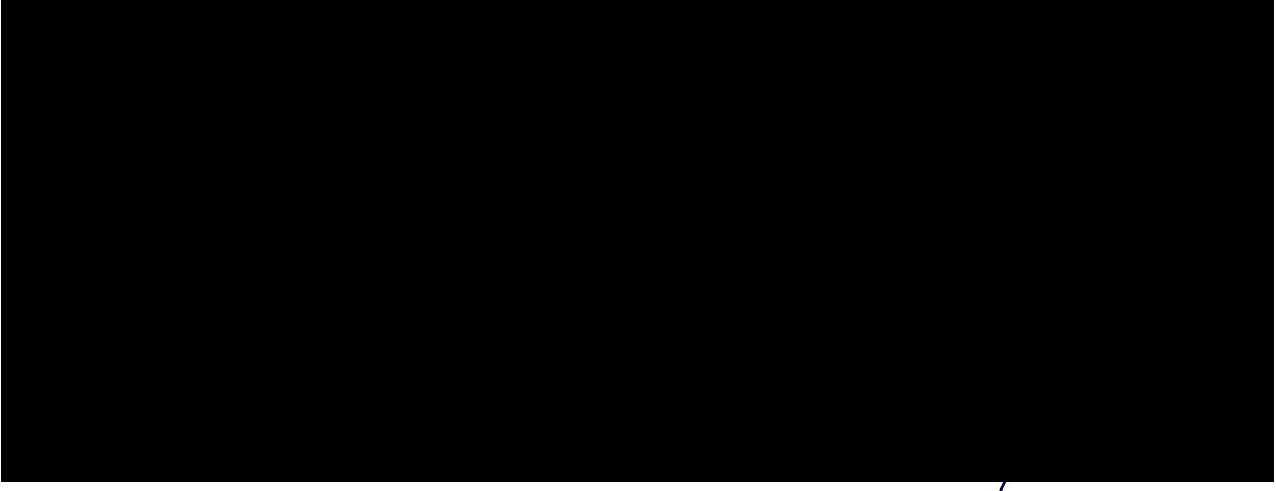 4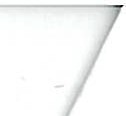 CENOVÁ NABÍDKA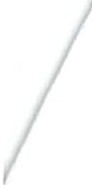 Rekapitulace:terminy: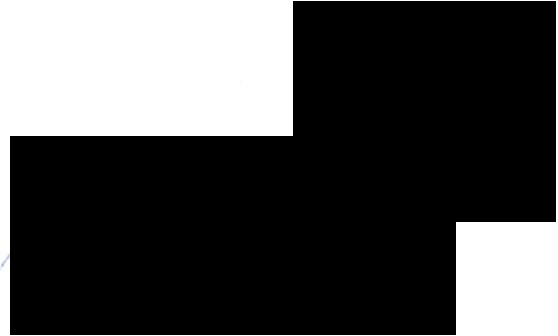 projektová dokumentace dle bodu 2.1.3 smlouvy soupis prací dle bodů 2.1.4 smlouvymjištění vydání stavebního povoleníautorský dowr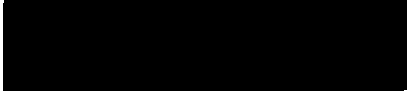 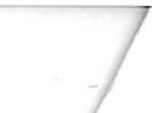 CENOVÁ NABÍDKAIČ:lsb     Oc.n inl	Měr.I.   Mnofstvl    cena.l N6kladv(KtlRekaoitulace: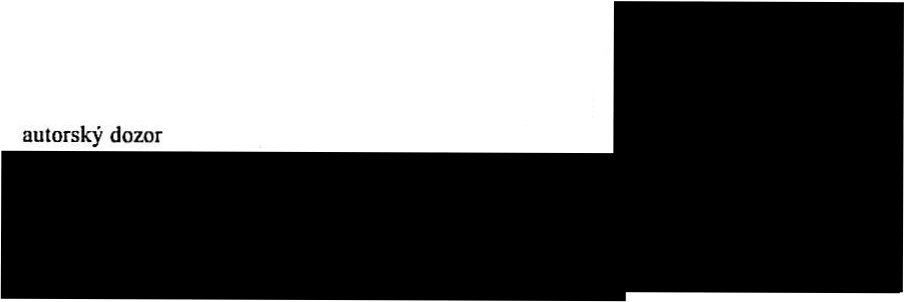 Smlouva č. NPÚ-ÚPS Praha/2009H11'1-000S-2	/2015DODATEK Č.2 KE SMLOUVĚ O DÍLO NPÚ -ÚPS PRAHA/2009H1140005/2014uzavfená dle pNslušných ustanovení občanského zákoníkuSmluvní strany:Národní památkový ústavse sídlem Valdštejnské nám. 162/3 118 01 Praha  1 -Malá  StranaIČO: 75032333	DIČ:   CZ 75032333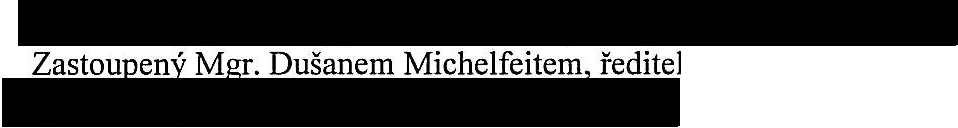 lem územní památkové správy v PrazeDoručovací adresa:Národní památkový ústavúzemní památková správa v Praze Sabinova 373/5130 00 Praha 3(dálejen „ Objednatel" na straně jedné)aIng. Vít Mlázovskýse sídlem Jánský vršek 4/31O, 118 00 Praha 1 IČ10180010  DIČ: CZ5704121577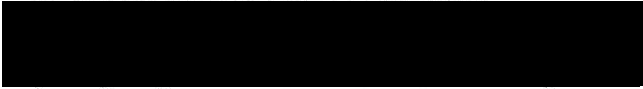 ProhlášeníZhotovitel  prohlašuje,  že je  způsobilý k provedení  projektových  prací a činnosti autorského dozoru tvořících předmět této smlouvy o dílo.I.Předmět dodatkuPředmětem  dodatku k  SoD je  posunutí  termínu  z dodatku  č.l  z důvodu delšího projednání stavebního povolení stavebním úřadem Mnichovo Hradiště na 1. etapu   a posunutí termínu u2. etapy z důvodů ze strany zhotovitele.1. etapa realizace akce bude finacována ze státního rozpočtu ČR z projektu ISPROFIN - SMVS - 134V6112000011, NPÚ, SZ Mnichovo Hradiště - oprava ohradní zdi areálu zámku po přívalových deštích, na který byla vydána registrace a rozhodnutí 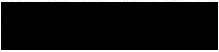 1Smlouva č. NPÚ-ÚPS Praha/2009Hlll0005 -2	/2015III.Doba a místo  plněníZhotovitel se zavazuje provést dílo v souladu s níže uvedeným hannonogramem : Na 1. etapu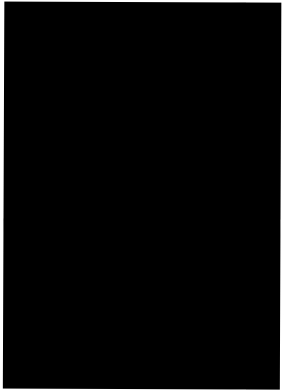 zajištění vydání stavebního povolení (včetně všech poplatků)autorský dozor Na 2. etapuprojektová dokumentace dle bodu 2.1.3soupis prací dle bodů 2.1.4zajištění vydání stavebního povolení (včetně všech poplatků)autorský dozorZhotovitel je oprávněn předat dílčí části díla Objednateli i před sjednanými tenníny předání a převzetí dílčí části díla.Uvedené tenníny jsou platné za předpokladu dodržení správních lhůt dle správního řádu, pokud k prodlení v plnění (a nedodržení lhůt dle správního řádu k vydání SP) nedojde z důvodu pochybení či nečinnosti na straně Zhotovitele.XIII.Závěrečná ustanoveníPrávní vztahy touto smlouvou neupravené se řídí příslušnými ustanoveními občanského zákoníku, ve znění pozdějších předpisů.Smlouvu lze měnit pouze písemnými dodatky, podepsanými oprávněnými zástupci obou smluvních stran. Jiné zápisy, protokoly apod. se za změnu smlouvy nepovažují. Jakákoliv ústní ujednání při provádění díla, která nejsou písemně potvrzena oprávněnými zástupci obou smluvních stran,jsou právně neúčinná.Tento dodatek je vyhotoven ve 2 vyhotoveních s platností originálu, přičemž každé z vyhotovení  obsahuje  i  úplný  soubor příloh.  Každá  smluvní  strana obdržela  po  I vyhotovení.Smluvní strany prohlašují, že si dodatek včetně jeho příloh přečetly. Dodatek je pro obě smluvní strany určitý a srozumitelný. S jeho textem souhlasí, uzavřely ho podle své pravé a svobodné vůle prosté omylů, nikoliv v tísni či za nápadně nevýhodných podmínek. Na důkaz  toho  připojují  zástupci  obou  smluvních  stran  své vlastnoruční od  is  .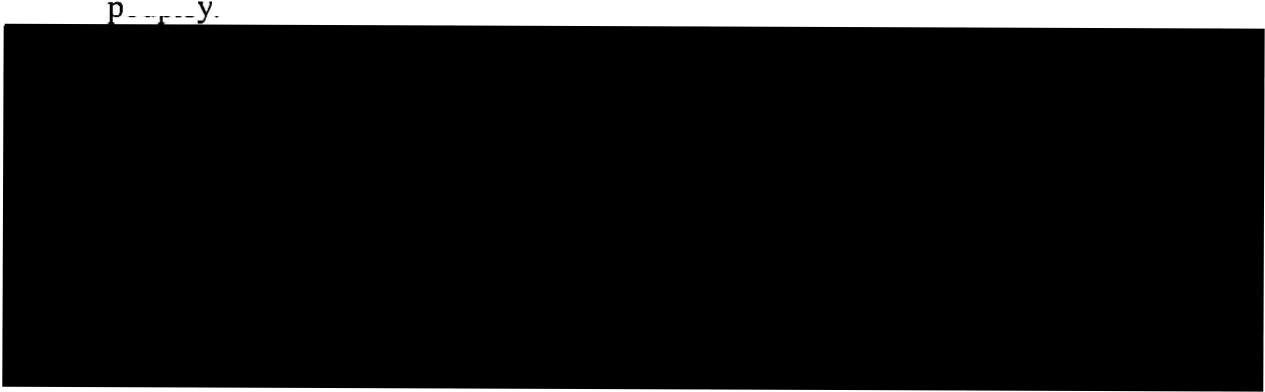 Smlouva č. NPÚ-Ú PS Praha/2009Hll 10005-3	/2015DODATEK Č.3 KE SMLOUVĚ  O  DÍLO NPÚ -ÚPS PRAH A/2009H 1140005/201 4uzavřená dle  phs/u§n;ích ustanovení občanského zákoníkuSmluvní strany:Národní památkový ústavse sídlem Valdštejnské nám. 162/3 1 18 01 Praha l - Malá StranaIČO: 75032333	DIČ:    CZ 75032333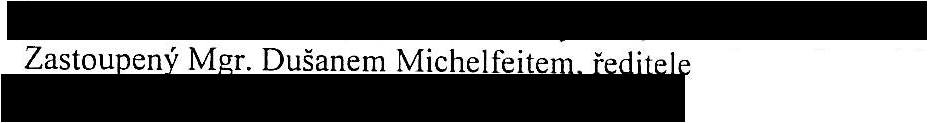 m územní památkové správy v PrazeDoručovací adresa:Národní památkový ústavúzemní památková správa v Praze Sabinova 373/5130 00 Praha 3(dálejen „ Objednatel" na stranějedné)aIng. Vít Mlázovskýse sídlem Jánský vršek 4/31O, 118 00 Praha 1I   :li I  I	I •ProhlášeníZhotovitel prohlašuje , že je  způsobilý k provedení projektových  prací a činnosti autorského dozoru tvořících předmět této smlouvy o dílo.I.Předmět dodatkuPředmětem dodatku k SoD je úprava týkající se etapy č.2 - posunut í termínu u soupisu prací z dodatku č. 2 a stanovení méněprací u etapy č.2 z dodatku č. l , kdy nebude žádáno o vydání stavebního povolení.II.Doba a místo  plněníZhotovitel se zavazuje provést dílo v souladu s níže uvedeným harmonogramem:Smlouva č. N PÚ-Ú PS Pra ha/2009H ll 10005-3	/2015Na 2. etapusoupis prací dle bodů 2.1 .4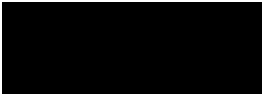 autorský dozorZhotovitel je  oprávněn předat  dílčí  části  díla  Objednateli	před  sjednanými  termíny předání a převzetí dílčí části díla.III.Cena a platební podmín kyCena díla činí:Cena celkem bez DPHméněpráce celkem (zajištění SP 2. etapa) Cena celkem:DPH:Cena celkem s DPH:51O 575,00 Kč- 15 000,00 Kč495 575,00 Kč104 071,00 Kč599 646,00 KčIV.Závěrečná ustanoveníPrávní vztahy touto smlouvou neupravené se řídí příslušnými ustanoveními  občanského zákoníku, ve znění pozdějších předpisů.Tento dodatek je vyhotoven ve 2 vyhotoveních s platností originálu. Každá  smluvní strana obdržela po 1 vyhotovení. Dodatek je pro obě smluvní strany určitý a srozumitelný.. Na důkaz toho připojují zástupci obou smluvních stran své vlastnoruční podpisy.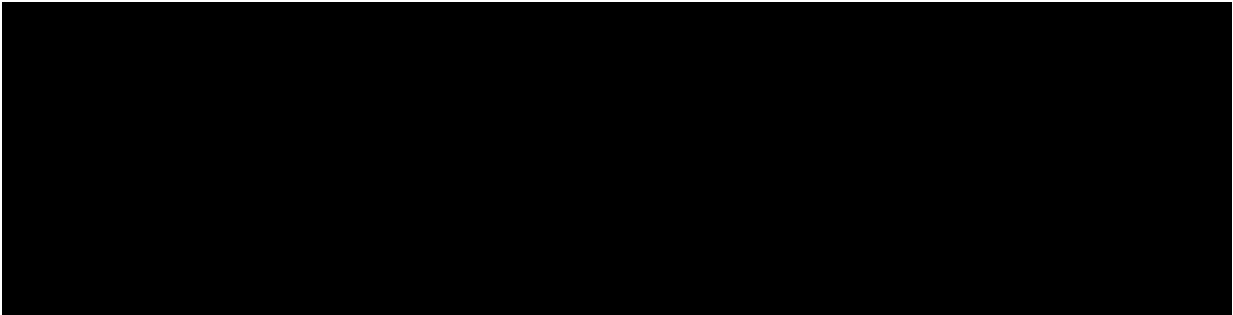 2Smlouva č. NPÚ-Ú PS Pra ha/2009Hl ItOOOS-4	/2016DODATEK Č.4 K SMLOUVĚ  O  DÍLO N PÚ -ÚPS PRAHA/2009H1140005/2014uzavfená  dle pfís/u§ných  ustanovení občanského zákoníkuSmluvní strany:Ná rodní pa mátkový ústavse sídlem Valdštejnské nám. 162/3 118 01 Praha 1 - Malá StranaIČO: 75032333	DIČ:	CZ 75032333I	I I • • . , ,		Jmi m územní památkové správy v PrazeDoručovací adresa:Národní památkový ústavúzemní památková správa v Praze Sabinova 373/5130 00 Praha 3(dálejen „ Objednatel" na stranějedné)aIng. Vít Mlázovskýse sídlem Jánský vršek 4/31O, 118 00 Praha 1 IČ10180010 DIČ: CZ5704121577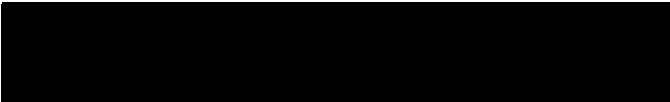 ProhlášeníZhotovitel  prohlašuje,  že je  způsobilý k provedení  projektových  prací a činnosti autorského dozoru tvořících předmět této smlouvy o dílo.I.Před mět dodatkuPředmětem dodatku k SoD je posunutí termínu autorského dozoru na I .etapu ( z dodatku č. l ), z důvodu posunutí termínu dokončení na akci, neboť zakázka v průběhu zadávacího řízení na výběr dodavatele byla řešena ÚOHS.1Smlouva č. NPÚ-Ú PS Praha/2009H 11 10005-4	/2016Il.Doba a místo  plnění. Zhotovitel se zavazuje provést dílo v souladu s níže uvedeným harmonogramem:Na 1 . etapuautorský dozor	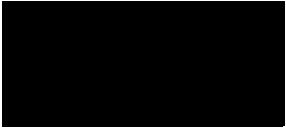 III.Závěrečná   ustanoven íPrávní  vztahy  touto  smlouvou  neupravené  se říd í  přísl ušnými  ustanovením i  občanskéhozákoníku, ve znění pozdějších předpisč1.Tento dodatek je vyhotoven ve 2 vyhotoveních s platností originálu. Každá smluvní strana obdržela po l vyhotovení. Dodatek j e pro obě smluvní strany  určitý  a srozumitelný. Na důkaz toho připojují zástupci obou smluvních stran své vlastnoruční podpisy.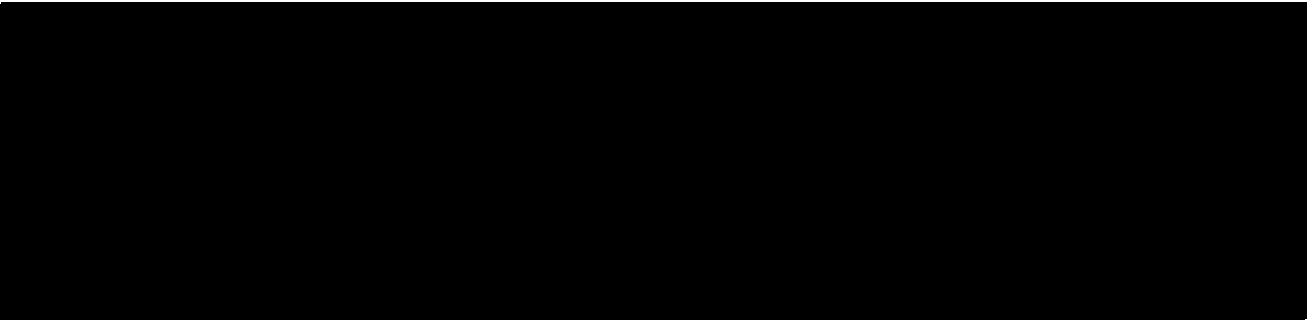 2•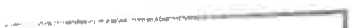 •  11.1.': ;„..„.,,,_.,,::-,': "v"::"''	..• : :-";vJ:1 ústavní , ,. m, I ·'- '< -c.  ;r:3\1a v Praze"··	1 .•. ,v, Praha 3...Smlouva č. NPÚ-ÚPS Praha/2009H1140005-5	/2018:	- - · iov  "I'C!.'>r'. '·,,,;,;:··o,(_), DATEK C.  KE SMLOUVĚ O DÍLO NPÚ -ÚPS PRAHA/2009H1140005/2014l--	--	·	zavřená dle příslušných ustanovení občanského zákoníkuSmluvní strany:Národní památkový ústavse sídlem Valdštejnské nám. 162/3 118 01 Praha 1- Malá StranaIČO: 75032333 DIČ: CZ 75032333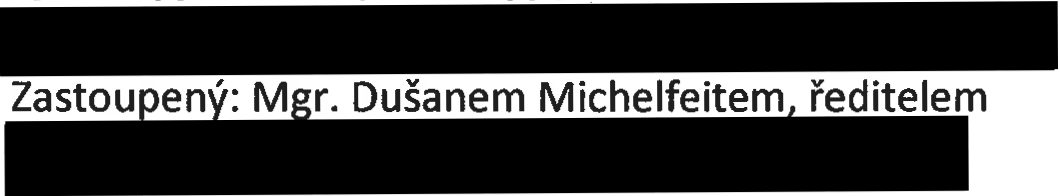 územní památkové správy v PrazeDoručovací adresa:Národní památkový ústavúzemní památková správa v Praze Sabinova 373/5130 00 Praha 3(dálejen „Objednatel" na stranějedné)aIng. Vít Mlázovskýse sídlem Jánský vršek 4/310, 118 00 Praha 1 IČ:10180010	DIČ: CZ5704121577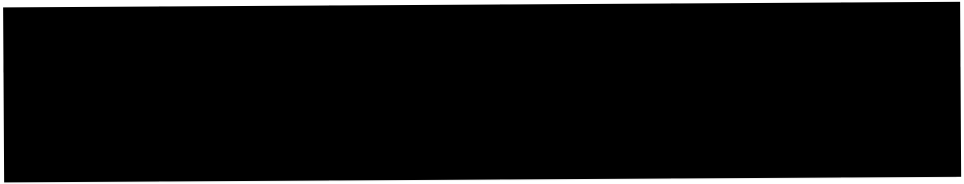 ProhlášeníZhotovitel prohlašuje, že je způsobilý k provedení projektových prací a činnosti autorského dozoru tvořících předmět této smlouvy o dílo.I.Předmět dodatkuNa základě článku 13.2. Smlouvy o dílo č. NPÚ-ÚPS Praha/2009H114000 014, uzavřené dne 30.5.2014, se smluvní strany dohodly  na změně článku Ill. z dodatku č.3 NPÚ-ÚPS Praha/2009H1140005-    015	v němž je stanovena celková cena díla s DPH. Důvodem úpravy je aktualizace části projektové dokumentace 2. etapy týkající se úseku 21 vozové brány. Tato část dokumentace byla zpracována v roce 2015. V letošním roce bylo při prohlídce zjištěno, že se zhoršil stav vozové  brány včetně odtokových  poměrů a je  nutné ihned přistoupit k opravě této části. Je nutné zpracovat aktualizaci této části projektové dokumentace, včetně výkazu výměr. Zároveň se upravuje celková cena díla a stanovuje termín odevzdání této části PO.1Smlouva č. NPÚ-ÚPS  Praha/2009Hl110005-5	/2017li.Článek Ill. dodatku č.3  se mění takto: Na základě nabídky 27.3.2018Cena díla činí:Cena celkem bez DPH: vícepráce celkem: Cena celkem:DPH:Cena celkem s DPH:495 575,00 Kč14 100,00 Kč509 675,00 Kč107 031,75 Kč616 706,75 KčZhotovitel se zavazuje provést dílo v těchto termínech:Zpracování části projektové dokumentace pro provedení stavby a zadávací dokumentace pro výběr Zhotovitele stavby:Zahájení:po nabytí účinnosti dodatku. Ukončení: nejpozději do 21 dnůIll.Závěrečná ustanoveníDodatek č. 5 byl sepsán ve dvou identických vyhotoveních. Každá ze smluvních stran obdržela po jednom  vyhotovení.Účastníci prohlašují,že tento dodatek č. 5 uzavřeli podle své pravé a svobodné vůle prosté omylů, nikoliv v tísni,a že vzájemné plnění dle tohoto dodatku č. 5 není v hrubém nepoměru. Dodatek č. 5 je pro obě smluvní stran   určit ' a sraz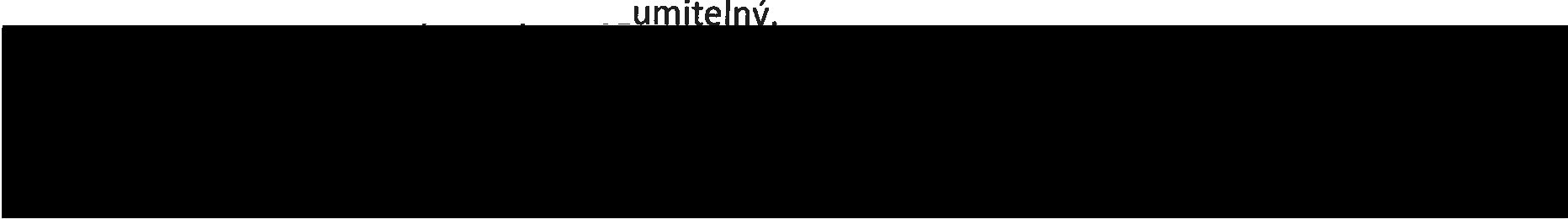 3.4. Tento dodatek nabývá platnosti dnem jeho podpisu oběma smluvními stranami a účinnosti dle zákona č. 340/2015 Sb., o zvláštních podmínkách účinnosti některých smluv, uveřejňování těchto smluv a o registru smluv (zákon o registru smluv).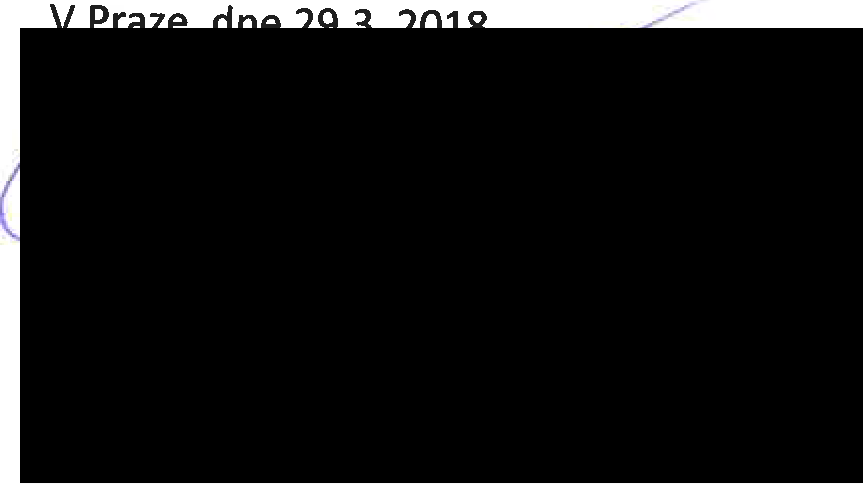 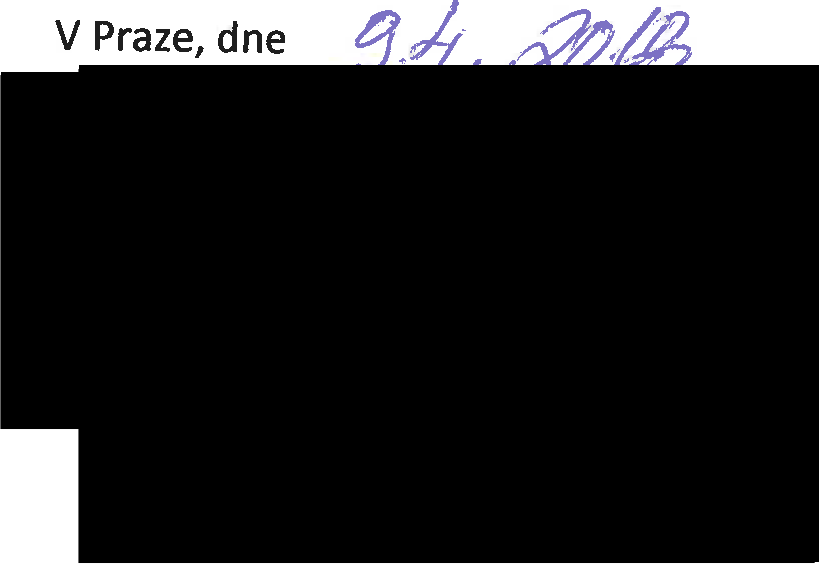 2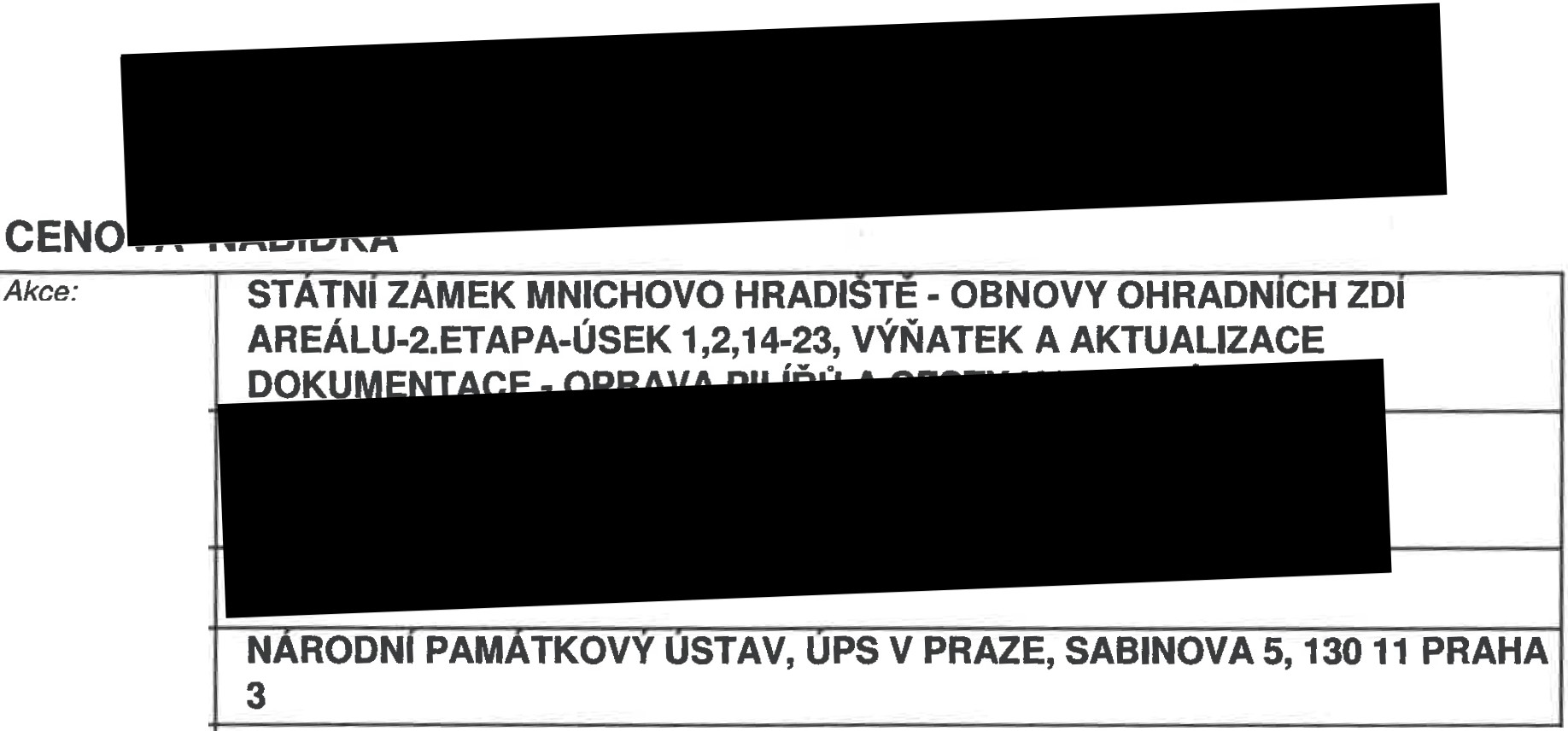 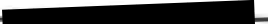 CELKEMCena bez DPH celkem DPH 21%Cena včetně DPH celkem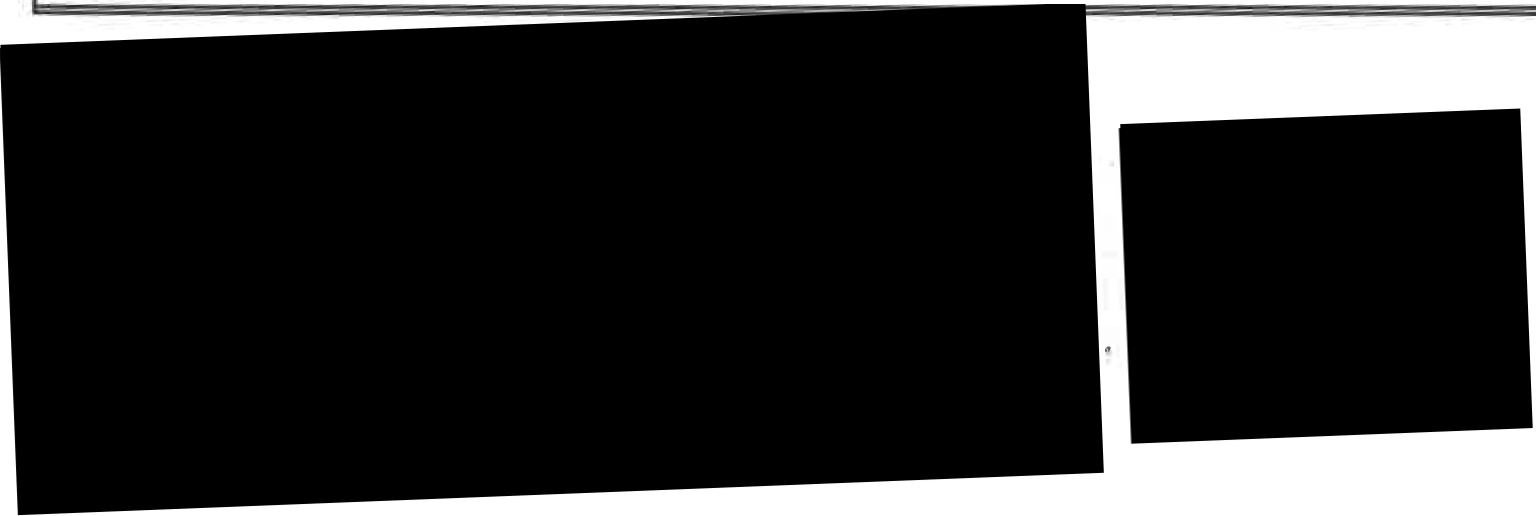 Stránka 1 z 1Projektová  dokumentace76 100,00Soupis pracl10 5,00,00Zajištěni vydáni stavebnlho povoleni (včetně všech poplatků)22 000,00AutorskV dozor96 750,00Cena bez DPH celkem205 350,00DPH 21%43 124,00Cena včetně DPH 21o/o celkem248474,001Práce projektnl 1hod41,750020850,002Práce projektnl 2hod145,042060 900,003Speclais16hod25,03508750,004Autorský dozorhod129,064583 205,005Cestovn6kmo.o5,56Zajitěnl stavebnlho povolenikpl1,01500015 000,00I	CELKEMI	CELKEM188705.00Projektová dokumentace81750,00Soupis pracl8 750,00Zajištěni vydáni stavebnlho povoleni (včetně všech poplatků)15 000,00AutorskV dozor83 205 00tCena bez DPH celkem188 705,00DPH 21%39629,00Cena včetn6 DPH 21% celkem228 334 00